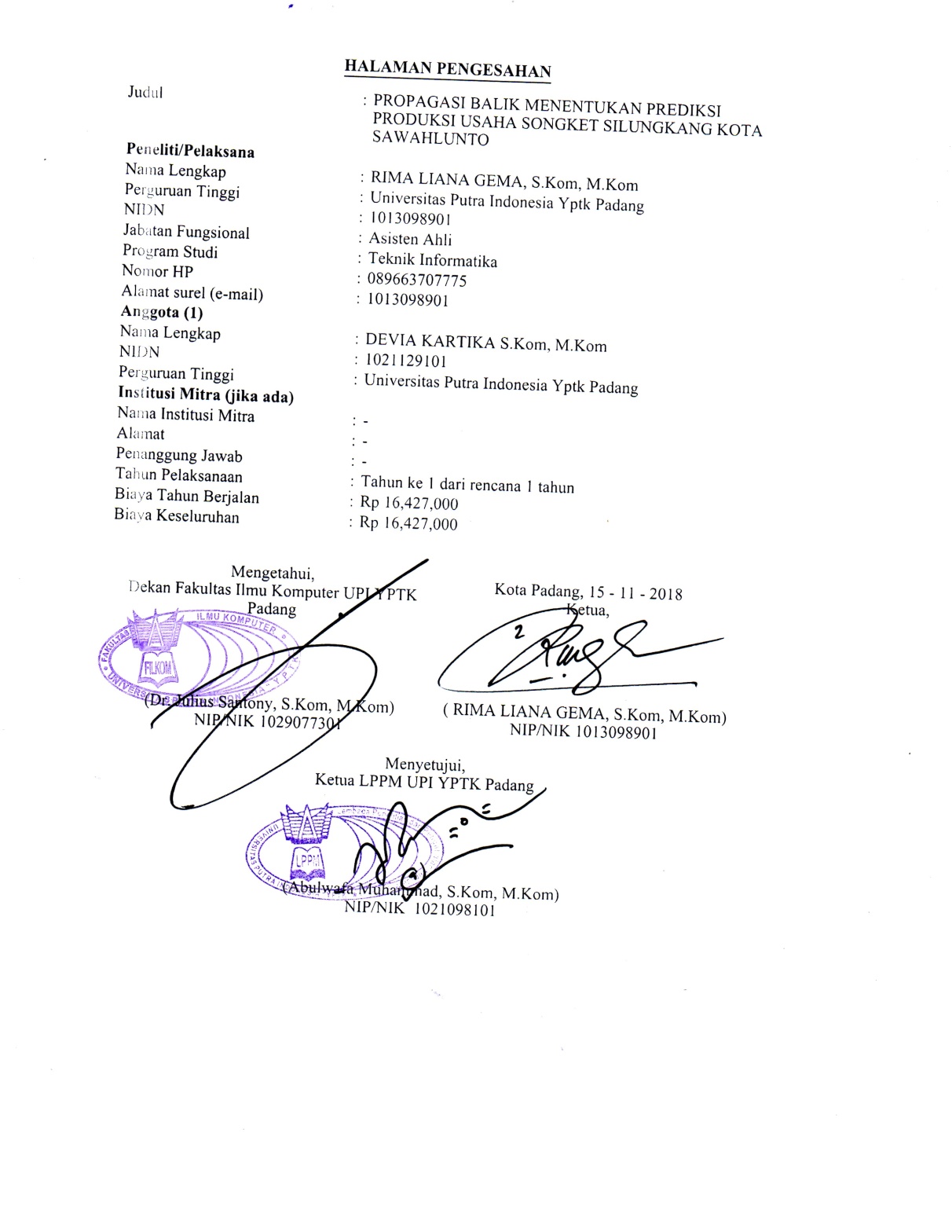 RINGKASANJaringan Syaraf  Tiruan adalah paradigma komputasi yang mana cara kerjanya meniru sistim sel syaraf biologi berdasarkan karakteristik fungsi otak manusia. Salah satu metode yang digunakan dalam Jaringan Syaraf Tiruan adalah  algoritma  backpropagation yang banyak digunakan terutama dalam menangani masalah identifikasi, prediksi, pengenalan pola-pola kompleks karena metode ini mampu meramalkan apa yang akan terjadi di masa yang akan datang berdasarkan pola yang ada pada masa lalu.  Songket merupakan salah satu hasil karya tangan-tangan terampil pengrajin asli Silungkang, Kota Sawahlunto, Sumatera Barat yang memiliki corak dan motif yang bervariasi dan unik. Pemerintah Kota Sawahlunto, Sumatra Barat memprioritaskan pengembangan usaha kerajinan songket Silungkang, yang menjadi kekhasan daerah, guna masuk pasar ekspor. Pada tahap awal, prioritas pemda adalah meningkatkan produksi perajin  dengan memfasilitasi pembinaan kepada pelaku usaha mikro kecil dan menengah (UMKM) terutama yang bergerak di bidang kerajinan songket, untuk terus dikembangkan dengan meningkatkan kualitas dan kreativitas. Dengan menerapkan metode algoritma backpropagation dalam memprediksi produksi Songket Silungkang Kota Sawahlunto dapat membantu beberapa pihak seperti pemerintah, pelaku usaha mikro kecil dan menengah dalam melakukan upaya penanganan dan pengambilan keputusan yang baik  terhadap peningkatan produksi UMKM Songket Silungkang Kota Sawahlunto. Kata Kunci : Produksi, Songket, Propagasi balikDAFTAR ISIHalaman  HALAMAN PENGESAHAN	 iRINGKASAN UMUM	 iiDAFTAR ISI	 iiiBAB I. 	PENDAHULUAN	11.1 Latar Belakang	11.2 Rumusan Masalah	21.3 Hipotesis	2BAB II. TINJAUAN PUSTAKA	32.1 Jaringan Syaraf Tiruan	32.1.1 Definisi Jaringan Syaraf Tiruan	32.1.2 Arsitektur Jaringan	32.1.3 Fungsi Aktivasi	52.2 Metode Backpropagation	62.2.1 Definisi Metode Backpropagation	62.2.2 Arsitektur Metode Backpropagation	72.2.3 Algoritma Backpropagation	72.2.3 Algoritma Pelatihan Backpropagation	82.2.4 Fungsi Aktivasi Pada Pelatihan Backpropagation	11BAB III. 	TUJUAN DAN MANFAAT PENELITIAN	133.1 Tujuan Penelitian	133.2 Manfaat Penelitian	13BAB IV. 	METODE PENELITIAN	144.1 Pendahuluan	144.2 Kerangka Kerja Penelitian	14BAB V. HASIL DAN LUARAN YANG DICAPAI	185.1 Analisa Data	185.2 Transformasi Data Real Menjadi Data Pelatihan	185.3 Perancangan Arsitektur Jaringan Syaraf Tiruan	225.4 Postprocessing / Denormalisasi	235.5 Pelatihan Jarinagn Syaraf Tiruan	245.6 Analisa Hasil Pelatihan Jaringan Syaraf Tiruan	69BAB VI. IMPLEMENTASI DAN PENGUJIAN	706.1 Implementasi dan Pengujian Sistem	206.2 Hasil Pengenalan Data Training	706.2.1 Model Arsitektur 12-3-1	706.2.2 Model Arsitektur 12-5-1	766.2.3 Model Arsitektur 12-7-1	806.2.4 Model Arsitektur 12-8-1	856.2.5 Model Arsitektur 12-9-1	896.3 Perbandingan Model Data Training	936.4 Pengujian Data Dengan Backpropagation Model 12-9-1	936.5 Hasil Pengujian Akurasi Prediksi	96BAB VII. KESIMPULAN DAN SARAN	977.1 Kesimpulan	977.2 Saran	98DAFTAR PUSTAKA	99DAFTAR TABELTabel 5.1	Produksi Songket Silungkang	18Tabel 5.2	Hasil Transformasi Data Produksi Songket	19Tabel 5.3	Hasil Penyusunan Pola Data	20Tabel 5.4	Pola Data Pelatihan	25Tabel 5.5	Pola Data Pengujian	26Tabel 5.6	Nilai Bobot Dari Input ke Hidden Layer	59Tabel 5.7	Nilai Bobot Dari Hidden ke Output Layer	60Tabel 5.8	Suku Perubahan Bobot Unit Tersembunyi	64Tabel 5.9	Bobot Baru Dari Input Layer ke Hidden Layer	68Tabel 6.1	Hasil dan Error Data Input Pelatihan dengan Pola 12-3-1	75Tabel 6.2	Hasil dan Error Data Input Pelatihan dengan Pola 12-5-1	79Tabel 6.3	Hasil dan Error Data Input Pelatihan dengan Pola 12-7-1	84Tabel 6.4	Hasil dan Error Data Input Pelatihan dengan Pola 12-8-1	88Tabel 6.5	Hasil dan Error Data Input Pelatihan dengan Pola 12-9-1	92Tabel 6.6	Perbandingan Epoch dan MSE Dari Lima Pola Uji	93Tabel 6.7	Hasil Pengujian Dengan arsitektur Jaringan Model 12-9-1	95DAFTAR GAMBARGambar 2.1	Model Matematis Jaringan Syaraf Tiruan	3Gambar 2.2 	Jaringan Syaraf Tiruan Dengan Lapisan Tunggal	4Gambar 2.3	Jaringan Syaraf Tiruan Dengan Lapisan Banyak	5Gambar 2.4	Jaringan Syaraf Tiruan Dengan Lapisan Kompetitif	5Gambar 2.5	JST Backpropagation Dengan Satu Lapisan Tersembunyi	6Gambar 2.6	Arsitektur Backpropagation	7Gambar 2.7	Alur Kerja Jaringan Backpropagation	8Gambar 2.8	Fungsi Sigmoid Biner	12Gambar 2.9	Fungsi Sigmoid Bipolar	12Gambar 3.1	Kerangka Kerja Penelitian	15Gambar 5.1	Arsitektur Jaringan Syaraf Tiruan 	22Gambar 6.1	Antarmuka Grafik Pelatihan Model JST 12-3-1	74Gambar 6.2	Antarmuka Grafik Pelatihan Model JST 12-5-1	78Gambar 6.3	Antarmuka Grafik Pelatihan Model JST 12-7-1	83Gambar 6.4	Antarmuka Grafik Pelatihan Model JST 12-8-1	87Gambar 6.5	Antarmuka Grafik Pelatihan Model JST 12-9-1	91BAB I PENDAHULUANLatar BelakangJaringan Syaraf  Tiruan adalah paradigma komputasi yang mana cara kerjanya meniru sistim sel syaraf biologi berdasarkan karakteristik fungsi otak manusia. Salah satu metode yang digunakan dalam Jaringan Syaraf Tiruan adalah  algoritma  backpropagation yang banyak digunakan terutama dalam menangani masalah identifikasi, prediksi, pengenalan pola-pola kompleks karena metode ini mampu meramalkan apa yang akan terjadi di masa yang akan datang berdasarkan pola yang ada pada masa lalu.  Songket salah satu hasil karya tangan-tangan terampil pengrajin asli Silungkang, Kota Sawahlunto, Sumatera Barat yang memiliki corak dan motif yang bervariasi dan unik. Mengambil unsur-unsur dari alam yang dikemas dalam motif berbentuk bungo lobak, anggur, pucuak rabuang, bintang, kapalo samek, dan masih banyak unsur lainnya. Kombinasi warna yang cantik dan elegan di setiap helai kain songket menambah keanggunan bagi setiap pemiliknya. Songket sangat cocok untuk semua perempuan Indonesia yang ingin selalu tampil cantik dan menawan di setiap kesempatan, formal dan semi formal.Pemerintah Kota Sawahlunto, Sumatra Barat memprioritaskan pengembangan usaha kerajinan songket Silungkang, yang menjadi kekhasan daerah, guna masuk pasar ekspor. Potensi ekspor kerajinan songket Silungkang sangat besar, mengingat kerajinan tersebut cukup diminati di mancanegara, terutama Malaysia. Pada tahap awal, prioritas pemda adalah meningkatkan produksi perajin  dengan memfasilitasi pembinaan kepada pelaku usaha mikro kecil dan menengah (UMKM) terutama yang bergerak di bidang kerajinan songket, untuk terus dikembangkan dengan meningkatkan kualitas dan kreativitas.Songket Silungkang memiliki keunikan tersendiri. 	Dengan menerapkan metode algoritma backpropagation dalam memprediksi produksi Songket Silungkang Kota Sawahlunto dapat membantu beberapa pihak seperti pemerintah, pelaku usaha mikro kecil dan menengah dalam melakukan upaya penanganan dan pengambilan keputusan yang baik  terhadap peningkatan produksi UMKM Songket Silungkang Kota Sawahlunto. Untuk mewujudkan hal tersebut, maka perlu dilakukan penelitian dengan judul: “PROPAGASI BALIK MENENTUKAN PREDIKSI PRODUKSI USAHA SONGKET SILUNGKANG KOTA SAWAHLUNTO”.Rumusan MasalahBerdasarkan analisa, pengamatan dari latar belakang telah diuraikan, maka dapat dirumuskan beberapa masalah sebagai berikut :Bagaimana mengolah data-data perkembangan produksi UMKM Songket Silungkang  dalam periode tertentu untuk mendapatkan nilai-nilai yang dibutuhkan dalam metode backpropagation?Bagaimana mendapatkan prediksi yang akurat atas produksi UMKM Songket Silungkang?Hipotesis	Berdasarkan perumusan masalah di atas, penulis membuat suatu hipotesis atau dugaan sementara yaitu sebagai berikut : Diharapkan dengan menerapkan metode Propagasi balik, data-data perkembangan produksi UMKM Songket Silungkang dalam periode tertentu bisa diolah dengan tepat untuk mendapatkan nilai-nilai yang dibutuhkan.Diharapkan dengan menerapkan metode Propagasi balik dalam mengolah data  perkembangan produksi UMKM Songket Silungkang dalam periode tertentu diharapkan dapat memprediksi produksi usaha Songket Silungkang Kota Sawahlunto dengan akurat, sehingga bisa membantu pihak-pihak yang terkait dalam mengambil keputusan yang baik untuk kemajuan perkembangan UMKM Songket Silungkang Kota Sawahlunto.BAB II TINJAUAN PUSTAKA2.1 		Jaringan Syaraf Tiruan2.1.1	Definisi Jaringan Syaraf TiruanJaringan syaraf tiruan merupakan salah satu representasi buatan dari otak manusia yang selalu mencoba mensimulasikan proses pembelajaran pada otak manusia tersebut, istilah buatan digunakan karena jaringan syaraf ini diimplementasikan dengan menggunakan program komputer yang mampu menyelesaikan sejumlah proses perhitungan selama proses pembelajaran (Inggit Prahesti, 2013). Jaringan syaraf tiruan merupakan generalisasi model matematis yang disusun dengan asumsi yang sama seperti jaringan syaraf biologis (Jong Jek Siang, 2009) :Pemrosesan informasi terjadi pada banyak elemen sederhana (neuron).Sinyal dikirimkan di antara neuron-neuron melalui penghubung-penghubung.Penghubung antar neuron memiliki bobot yang akan memperkuat atau memperlemah sinyal.Untuk menentukan output, setiap neuron menggunakan fungsi aktivasi (fungsi aktivasi yang digunakan biasanya fungsi yang non-linier, bukan fungsi linier) yang dikenakan pada jumlahan input yang diterima. Secara matematis, proses ini dijelaskan pada gambar 2.1.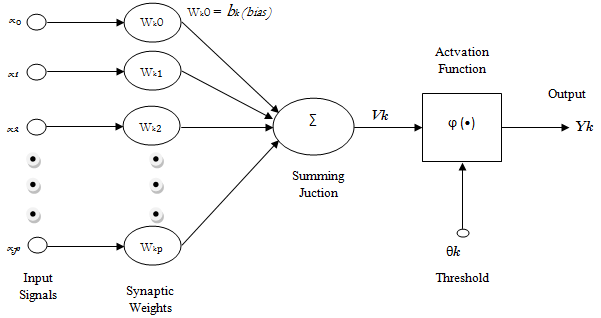 Gambar 2.1 Model Matematis Jaringan Syaraf Tiruan2.1.2	Arsitektur Jaringan	Baik tidaknya suatu model JST salah satunya ditentukan oleh hubungan antar neuron atau yang biasa disebut sebagai arsitektur jaringan. Neuron-neuron tersebut terkumpul dalam lapisan-lapisan yang disebut neuron layer (Sutojo dkk, 2011). Lapisan-lapisan penyusun jaringan syaraf tiruan dapat dibagi menjadi tiga yaitu (Diyah Puspitaningrum, 2009) :Lapisan Input Node-node di dalam lapisan input disebut unit-unit input. Unit-unit input menerima input dari dunia luar yang merupakan penggambaran dari suatu masalah.Lapisan tersembunyi Node-node di dalam lapisan tersembunyi disebut unit-unit tersembunyi. Output dari lapisan ini tidak secara langsung dapat diamati.Lapisan Output Node-node pada lapisan output disebut unit-unit output. Keluaran atau output dari lapisan ini merupakan output jaringan syaraf tiruan terhadap suatu permasalahan. Ada beberapa arsitektur jaringan syaraf tiruan, antara lain (Sri Kusumadewi, 2003):Jaringan Lapisan Tunggal (Single Layer Net)Jaringan dengan lapisan tunggal hanya memiliki satu lapisan dengan bobot-bobot terhubung. Jaringan ini hanya menerima input kemudian secara langsung akan mengolahnya menjadi output tanpa harus melalui lapisan tersembunyi. Contoh JST yang menggunakan jaringan lapisan tunggal adalah ADALINE, Hopfield, Perceptron.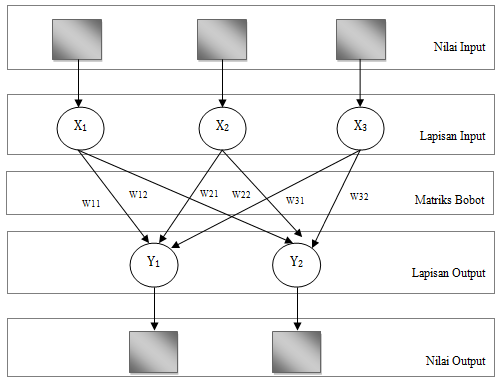 Gambar 2.2 Jaringan Syaraf Tiruan Dengan Lapisan TunggalJaringan Lapisan Banyak (Multi Layer Net)Jaringan dengan banyak lapisan memiliki satu atau lebih lapisan yang terletak di antara lapisan input dan lapisan output (memiliki satu atau lebih lapisan tersembunyi). Umumya, ada lapisan bobot-bobot yang terletak antara dua lapisan yang bersebelahan. Jaringan dengan banyak lapisan ini dapat menyelesaikan permasalahan yang lebih sulit daripada dengan lapisan tunggal, tentu saja dengan pembelajaran yang lebih rumit.  Contoh JST yang menggunakan jaringan lapisan banyak adalah MADALINE, backpropagation, neocognitron. 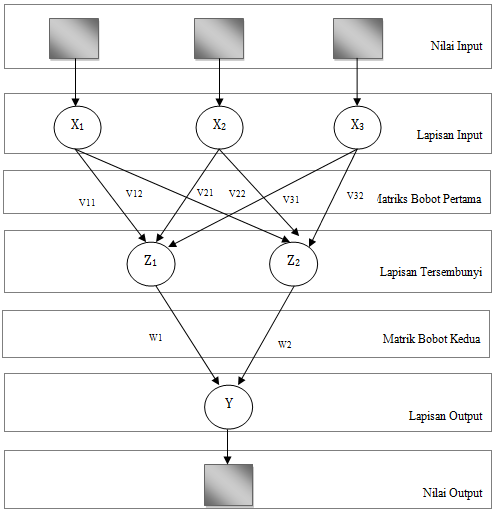 Gambar 2.3 Jaringan Syaraf Tiruan Dengan Lapisan BanyakJaringan Dengan Lapisan Kompetitif (Competitive Layer Net)Jaringan ini memiliki bobot yang telah ditentukan dan tidak memiliki proses pelatihan. Jaringan ini digunakan untuk mengetahui neuron pemenang dari sejumlah neuron yang ada. Akibatnya, pada jaringan ini sekumpulan neuron bersaing untuk mendapatkan hak menjadi aktif. Nilai bobot setiap neuron untuk dirinya sendiri adalah 1, sedangkan untuk neuron lainnya bernilai random negatif. Contoh JST yang menggunakan jaringan dengan lapisan kompetitif adalah LVQ.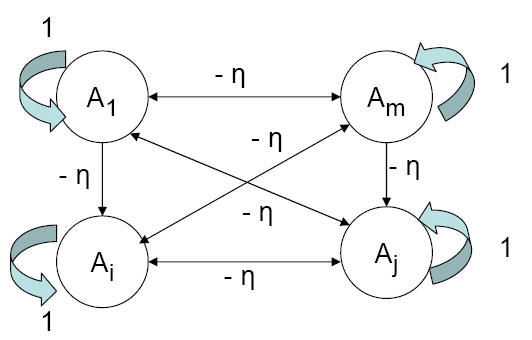 Gambar 2.4 Jaringan Syaraf Dengan Lapisan Kompetitif Dengan Bobot –Ƞ2.1.3	Fungsi Aktivasi	Faktor paling menentukan keaktifan suatu neuron adalah fungsi transfer yang biasa dikenal sebagai fungsi aktifasi, yang akan mengaktifkan neuron. Fungsi aktifasi menentukan bagaimana suatu neuron menanggapi sinyal-sinyal masukan, sehingga terjadi aktifitas satu neuron. Jika aktifitas neuron kuat, maka neuron akan menghasilkan sinyal keluaran yang dapat dihubungkan ke neuron lain (Lanny W. Pandjaitan, 2007). Fungsi aktivasi atau fungsi transfer merupakan fungsi yang menggambarkan hubungan antara aktivasi internal (summation function) yang mungkin berbentuk linear atau non-linear (Diyah Puspitaningrum, 2009).2.1.4	Algoritma Pembelajaran	Pelatihan jaringan syaraf tiruan dibagi menjadi dua, yaitu pelatihan dengan supervise (pembimbing) dan pelatihan tanpa supervisi. Pada proses pelatihan, suatu input dimasukan ke jaringan, kemudian jaringan akan memproses dan mengeluarkan suatu keluaran. Keluaran yang dihasilkan oleh jaringan akan dibandingkan dengan target, jika keluaran jaringan tidak sama dengan target, maka perlu dilakukan modifikasi bobot. Tujuan dari pelatihan ini adalah memodifikasi bobot hingga diperoleh bobot yang bisa membuat keluaran jaringan sama dengan target yang diinginkan (Sutojo dkk, 2011).2.2 		Metode Backpropagation2.2.1	Definisi Metode Backpropagation	Backpropagation  adalah sebuah metode matematik untuk pelatihan multilayer jaringan syaraf tiruan. Jaringan Backpropagation merupakan salah satu algoritma yang sering digunakan dalam menyelesaikan masalah-masalah yang rumit. Algoritma ini memiliki dasar matematis yang kuat dan dilatih dengan menggunakan metode belajar terbimbing (Badrul Anwar, 2011).  Propagasi balik melatih jaringan untuk mendapatkan keseimbangan antara kemampuan jaringan untuk mengenali pola yang digunakan selama pelatihan serta kemampuan jaringan untuk memberikan respons yang benar terhadap pola masukan yang serupa (tapi tidak sama) dengan pola yang dipakai selama pelatihan (Andra Riztyan dkk, 2009). 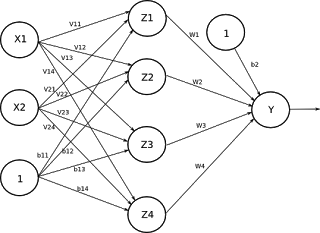 Gambar 2.5 JST Backpropagation Dengan Satu Lapisan Tersembunyi2.2.2	Arsitekur Metode Backpropagation	Di dalam jaringan backpropagation, setiap unit yang berada di lapisan terhubung dengan setiap unit yang ada di lapisan tersembunyi. Setiap unit yang ada di lapisan tersembunyi terhubung dengan setiap unit yang ada di lapisan output (Diyah Puspitaningrum, 2009). 	Jaringan syaraf tiruan backpropagation terdiri dari banyak lapisan (multilayer neural networks) :Lapisan input (satu buah). Lapisan input terdiri dari neuron-neuron atau unit-unit input, mulai dari unit input x1 sampai unit input xn.Lapisan tersembunyi (minimal satu). Lapisan tersembunyi terdiri dari unit-unit tersembunyi mulai dari unit tersembunyi z1 sampai zp.Lapisan output (satu buah). Lapisan output terdiri dari unit-unit output mulai dari unit output y1 sampai unit output ym.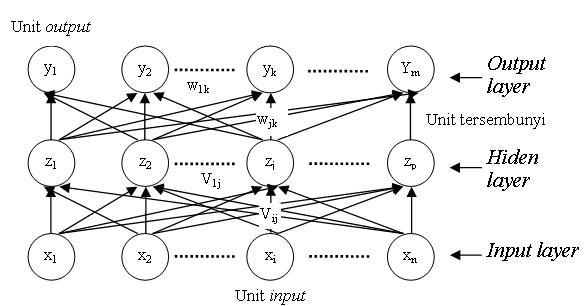 Gambar 2.6 Arsitektur Backpropagation 2.2.3	Algoritma BackpropagationCara kerja backpropagation  adalah sebagai berikut : mula-mula jaringan diinisialisasikan dengan bobot yang diset dengan bilangan acak. Lalu contoh-contoh pelatihan dimasukan ke dalam jaringan. Contoh pelatihan terdiri dari pasangan vektor input dan vektor target. Keluaran dari jaringan berupa sebuah vektor output aktual. Selanjutnya vektor output aktual jaringan dibandingkan dengan vektor output target untuk mengetahui apakah output jaringan sudah sesuai dengan harapan (output aktual sudah sama dengan output target).Error yang timbul akibat perbedaan antara output aktual dengan output target tersebut kemudian dihitung dan digunakan untuk mengubah bobot-bobot yang relevan dengan jalan mempropagasikan kembali error.setiap perubahan bobot yang terjadi diharapkan dapat mengurangi besar error. Epoch (siklus setiap pola pelatihan) seperti ini dilakukan pada semua set pelatihan sampai unjuk kerja jaringan mencapai tingkat yang diinginkan atau sampai kondisi berhenti terpenuhi. (Diyah Puspitaningrum, 2009).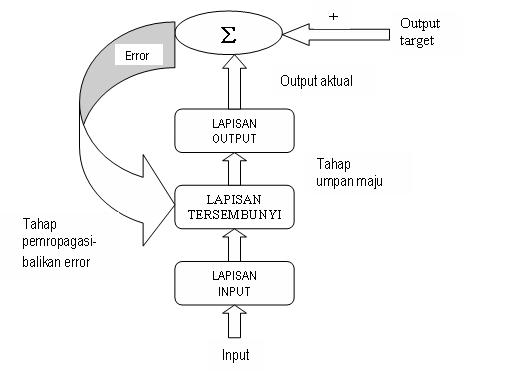 Gambar 2.7 Alur Kerja Jaringan BackpropagationPenggunaan propagasi balik terdiri dari dua tahap (Andra Riztyan dkk, 2009) yaitu :Tahap belajar atau  pelatihan, di mana pada tahap ini pada propagasi balik diberikan sejumlah data pelatihan dan target.Tahap pengujian atau penggunaan dilakukan setelah propagasi balik selesai belajar.2.2.4		Algoritma Pelatihan BackpropagationSebelum memasukan data yang akan dilatih dan diuji, terlebih dahulu lakukan transformasi data. Transformasi data merupakan tahap di mana data real akan diubah menjadi data yang dibutuhkan dalam pelatihan Jaringan Syaraf Tiruan. Data yang diperoleh harus ditransformasikan terlebih dahulu dengan melakukan penskalaan terhadap input dan target hingga data-data input  dan target tersebut masuk dalam range tertentu, dengan begitu proses training  pada Jaringan Syaraf Tiruan akan lebih efisien dan efektif. Tujuan utama transformasi adalah agar terjadi sinkronisasi data, di samping itu juga untuk memudahkan dalam proses komputasi. Menyajikan data mentah secara langsung pada Jaringan Syaraf Tiruan akan membuat neuron mengalami saturasi dan gagal melakukan training. Data bisa ditransformasikan ke interval yang lebih kecil, misal pada interval [0,1], tapi akan lebih baik jika ditransformasikan ke interval yang lebih kecil, misal pada interval [0.1, 0.9], ini mengingat fungsi sigmoid merupakan fungsi asimtotik yang nilainya tidak pernah mencapai 0 ataupun 1 (Jong Jek Siang, 2009). Untuk mentransformasikan seluruh data real tersebut, digunakan fungsi sebagai berikut :	(11)Di mana:a = data minimum	b = data maksimumx = nilai asli dari data	x1= nilai transformasi dari data	Algoritma pelatihan pada backpropagation sebagai berikut (Badrul Anwar, 2011) :InitializationMemberikan nilai awal terhadap nilai-nilai yang diperlukan oleh neural network seperti weight, threshold.ActivationNilai-nilai yang diberikan pada tahap Initilization akan digunakan pada tahap Activation.Dengan melakukan perhitungan :Menentukan aktual output  pada hidden layerMenghitung aktual output pada output layerWeight TrainingPada tahap weight training dilakukan dua kegiatan yaitu :Menghitung error gradient  pada output layerMenghitung error gradient pada hidden layer IterationPada tahap ini dilakukan proses pengulangan sampai mendapat error yang minimal.		Berikut ini adalah algoritma pelatihan untuk backpropagation dengan sebuah lapisan tersembunyi (Diyah Puspitaningrum, 2009) :Inisialisasi bobot-bobotTentukan angka pembelajaran (α). Tentukan pula nilai toleransi eror atau nilai ambang (bila menggunakan nilai ambang sebagai kondisi berhenti); atau set maksimal epoch (bila menggunakan banyaknya epoch sebagai kondisi terhenti).While  kondisi berhenti tidak terpenuhi do langkah ke-2 sampai langkah ke-9.Untuk setiap pasangan pola pelatihan, lakukan langkah ke-4 sampai langkah ke-9Tahapan Umpan MajuSetiap unit input xi (dari unit ke-1 sampai unit ke-n pada lapisan input) mengirimkan sinyal input ke semua unit yang ada di lapisan atasnya (ke lapisan tersembunyi); xi	(12)Pada setiap unit di lapisan tersembunyi zj (dari unit ke-1 sampai unit ke-n ke-p; i=1,……,n;  j=l,....p) sinyal output lapisan tersembunyinya dihitung dengan menerapkan fungsi aktivasi terhadap penjumlahan sinyal-sinyal input berbobot xi :Zj = 	(13)	kemudian dikirim ke semua unit di lapisan atasnya.Setiap unit di lapisan output yk (dari unit ke-1 sampai unit ke-m; i=1,….n; k=1,……m) dihitung sinyal output-nya dengan menerapkan fungsi aktivasi terhadap penjumlahan sinyal-sinyal input berbobot Zj bagi lapisan ini :Yk = 		(14)		Tahap Pemprogasibalikan ErrorSetiap unit output Yk (dari unit ke-1sampai unit ke-m ; j=1,……,p; k=1,……..m) menerima pola target tk lalu informasi kesalahan lapisan output (  ) dihitung k dikirim ke lapisan dibawahnya dan digunakan untuk menghitung besar koreks bobot dan bias (∆wjk dan ∆wok) antara lapisan tersembunyi dengan lapisan output :k = (tk - yk) f’ 	(15.)jk  = k Zj	(15.)0k  = k 	(15.) Tahap Peng-update-an Bobot BiasPada setiap unit di lapisan tersembunyi (dari unit ke-1 sampai unit ke-p; i=1,….,n; j=1…..p; k=1….m) dilakukan perhitungan informasi kesalahan lapisan tersembunyi (j). j kemudian digunakan untuk menghitung besar koreksi bobot dan bias (∆Vij dan ∆Voj) antara lapisan input dan lapisan tersembunyi. =    f’	(16.)ij  = j Xi	(16.)0j  = j	(16.)Tahap Perubahan bobot dan biasPada setiap unit output Yk (dari unit ke-1 sampai unit ke-m) dilakukan perubahan bias dan bobot (j=0,….,p; k=1,….,m) sehingga bias dan bobot yang baru menjadi :	Wjk (baru) = Wjk (lama) + 	(17.)	dari unit ke-1 sampai unit ke-p di lapisan tersembunyi juga dilakukan perubahan pada bias dan bobotnya (i=0,….,n; j=1,….,p):	Vij (baru)= Vij (lama) + 	(17.)Tes kondisi berhenti.Setelah proses pelatihan selesai, nilai-nilai ternormalisasi output jaringan (hasil peramalan Jaringan Syaraf Tiruan) harus dikembalikan (denormalisasi) ke nilai aslinya dengan persamaan sebagai berikut: 	(18)2.2.4	Fungsi Aktivasi Pada Algoritma Pelatihan Backpropagation	Beberapa fungsi aktivasi yang digunakan di dalam metode backpropagation  seperti fungsi sigmoid biner, sigmoid bipolar, dan tangen hiperbolik. Karakteristik yang harus dimiliki fungsi aktivasi tersebut adalah kontinu, diferensial dan tidak menurun secara monoton.Fungsi Sigmoid BinerFungsi ini umum digunakan. Range-nya adalah (0,1) dan didefinisikan sebagai berikutf1 (x) = 	(22.)dengan turunan f1’ (x) = f1 (x) (1- f1 (x))	(22.)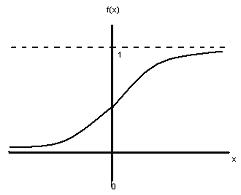 Gambar 2.8 Fungsi Sigmoid Biner  Dengan Range (0,1)Fungsi Sigmoid BipolarFungsi Sigmoid Bipolar memiliki Range-nya adalah (-1,1)f2 (x) = 2 f1 (x) – 1	(23.)dengan turunan f2 ‘(x) =  (1 + f2 (x)) (1 -  f2 (x))	(23.)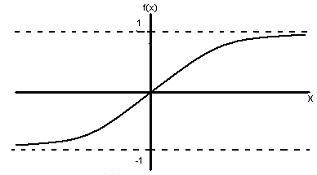 Gambar 2.9 Fungsi Sigmoid Bipolar Dengan Range (-1,1)Fungsi Tangen hiperbolikFungsi tangen hiperbolik didefinisikan sebagai berikut :tanh (x) =  = 	(24.)	tanh’(x)= (1 + tanh(x)) (1-tanh(x))	(24.b)BAB IIITUJUAN DAN MANFAAT PENELITIAN3.1 	Tujuan Penelitian	Tujuan dari penelitian ini adalah sebagai berikut:Menganalisa data-data perkembangan produksi UMKM Songket Silungkang dalam periode tertentu di Kota Sawahlunto.Mengetahui variabel-variabel apa saja yang dibutuhkan dalam memprediksi produksi UMKM Songket Silungkang Kota Sawahlunto.Merancang dan membangun Jaringan Syaraf Tiruan dalam memprediksi produksi UMKM Songket Silungkang Kota Sawahlunto.Menguji metode backpropagation dalam memprediksi produksi UMKM Songket Silungkang Kota Sawahlunto dengan menggunakan software MATLAB 6.1.4.1 	Manfaat Penelitian	Manfaat dari penelitian ini adalah sebagai berikut:Penelitian tentang penerapan metode algoritma backpropagation dalam memprediksi produksi Songket Silungkang Kota Sawahlunto dapat membantu pihak pemerintah dalam pengambilan keputusan yang baik  terhadap peningkatan produksi UMKM Songket Silungkang Kota Sawahlunto.Dengan menerapkan metode algoritma backpropagation dalam memprediksi produksi Songket Silungkang Kota Sawahlunto dapat membantu pihak pelaku usaha mikro kecil dan menengah dalam melakukan upaya penanganan untuk meningkatkan produksi songket silungkang pada UMKM Songket Silungkang Kota Sawahlunto.Memperluas ilmu pengetahuan tentang metode backpropagation dalam pengeloaan data yang berkaitan dengan prediksi produksi Songket Silungkang.BAB IVMETODE PENELITIAN4.1 	Pendahuluan	Metodologi penelitian ini merupakan langkah-langkah kerja yang harus dilakukan agar penyusunan tesis menjadi lebih mudah, berurutan dan juga dapat digunakan sebagai pedoman untuk peneliti dalam melaksanakan penelitian. Metodologi yang digunakan dalam penyusunan tesis ini adalah pengumpulan data. Data-data yang dikumpulkan kemudian dilakukan identifikasi masalah dan kebutuhan, serta cara kerja dan ruang lingkup sistem yang kan dibuat.	Penelitian merupakan rangkaian kegiatan ilmiah dalam rangka pemecahan suatu permasalahan. Fungsi penelitian adalah mencarikan penjelasan dan jawaban terhadap permasalahan serta memberikan alternatif bagi kemungkinan yang dapat digunakan untuk pemecahan masalah.4.2	Kerangka Kerja PenelitianKerangka kerja diperlukan dalam acuan langkah-langkah untuk mengerjakan suatu penelitian secara terstruktur dengan membuat sebuah tahapan metodologi penelitian sehingga hasil yang dicapai menjadi lebih maksimal. Kerangkan kerja pada penelitian ini dapat dilihat pada gambar 3.1. Kerangka kerja dalam melakukan penelitian ini adalah sebagai berikut :Gambar 3.1 Kerangka Kerja PenelitianPembahasan ini berisi penjelasan tentang kerangka kerja penelitian berdasarkan gambar 3.1.Memulai PenelitianPada tahap ini dilakukan identifikasi masalah yang bertujuan untuk mengidentifikasikan masalah yang akan diteliti,batasan masalah bertujuan untuk mendapatkan hasil penelitian yang baik dan perumusan masalah bertujuan untuk menjelaskan garis besar permasalahan yang dihadapi dalam penelitian.Menganalisa MetodologiPada tahap ini dilakukan analisa terhadap metodologi yang digunakan meliputi bahan pendukung dan teori pendukung dan hal-hal lain diperlukan dalam menyelesaikan penelitian.Menganalisa DataPada tahap ini dilakukan studi pustaka yang bertujuan untuk mengetahui metode apa yang akan digunakan untuk menyelesaikan permasalahan yang akan diteliti yang nantinya menjadi referensi kuat bagi peneliti dalam menerapkan suatu metode yang digunakan. Merancang Metode JSTPada tahap ini, yang perlu dilakukan yaitu mengolah data input serta arsitektur sistem. Adapun tahap-tahapnya adalah sebagai berikut :Transformasi data dilakukan agar terjadi kestabilan data yang dicapai dan juga menyesuaikan nilai data dengan range fungsi aktivasi yang digunakan dalam jaringan. Data ditransformasikan ke interval (0,1).Pembagian data dilakukan dengan membagi data penelitian menjadi data pelatihan dan data pengujian.Perancangan arsitektur jaringan yang optimum.Memilih dan menggunakan arsitektur jaringan yang optimum.Pemilihan jaringan optimum dan penggunaannya untuk peramalan.Mengimplementasikan softwareTahap ini merupakan proses implementasi metode JST yang dibuat dengan menggunakan bahasa pemrograman Matlab 6.1 dan algoritma yang digunakan algoritma backpropagation.Mensintesa HasilTahap ini akan dilakukan pengevaluasian metode JST terhadap hasil yang didapatkan melalui pencarian secara manual dengan hasil yang didapatkan dengan mengunakan software Matlab 6.1. Hal ini dilakukan unuk menguji keakuratan hasil tersebut dan melihat apakah ada kesalahan-kesalahan yang harus diperbaiki untuk mendapatkan prediksi yang tepat terhadap produksi usaha songket silungkang di Kota Sawahlunto.KesimpulanPada akhir pembahasan dilakukan proses penarikan kesimpulan yang bertujuan untuk membandingkan hasil yang diperoleh dari tahap implementasi sistem yang dibuat secara manual.BAB VHASIL DAN LUARAN YANG DICAPAIAnalisa Data Analisa data merupakan sebuah cara untuk mengolah data menjadi informasi agar karakteristik data tersebut mudah dipahami dan bermanfaat untuk solusi permasalahan, terutama hal yang berkaitan dengan penelitian. Analisis data bisa juga diartikan sebagai kegiatan yang dilakukan untuk merubah data hasil dari penelitian menjadi informasi yang nantinya dapat dipergunakan untuk mengambil kesimpulan. Analisis data merupakan bagian yang amat penting, sebab dengan analisislah suatu data dapat diberi makna yang berguna untuk masalah penelitian. Data yang telah dikumpulkan oleh peneliti tidak akan ada gunanya apabila tidak dianalisis terlebih dahulu. Data yang akan digunakan dalam proses prediksi ini adalah jumlah produksi Songket Silungkang di UKM Arena Songket INJ dari januari 2015 sampai dengan april 2018. Data ini akan digunakan untuk mengetahui prediksi produksi songket pada ukm tersebut.Tabel 5.1:  Produksi Songket SilungkangTransformasi Data Real Menjadi Data PelatihanLangkah awal dalam melakukan transformasi adalah menentukan variabel (x), kemudian menentukan nilai maksimum dan nilai minimum pada data. Berdasarkan data pada Tabel 4.1 didapatkan data tertinggi dan terendah adalah sebagai berikut :Nilai data maksimum 	= 	194Nilai data minimum	=	130Dengan transformasi ini maka data terkecil akan menjadi 0.1 dan data terbesar menjadi 0.9. Berikut akan ditampilkan proses transformasi beberapa data secara manual.x1 = (0.8 (136 – 130) / (194 - 130)) + 0.1 = 0.1750x2 = (0.8 (136 – 130) / (194 - 130)) + 0.1 = 0.1750x3 = (0.8 (149 – 130) / (194 - 130)) + 0.1 = 0.3375x4 = (0.8 (147 – 130) / (194 - 130)) + 0.1 = 0.3125x5 = (0.8 (194 – 130) / (194 - 130)) + 0.1 = 0.9000Tabel 5.2 merupakan hasil transformasi data pada tabel 4.1 yang akan dipakai sebagai data pelatihan Backpropagation. Tabel 5.2  Hasil Transformasi Data Produksi SongketSelanjutnya hasil transformasi ini akan disusun  membentuk 28 pola data. Data yang digunakan untuk pelatihan adalah data ke-1 sampai dengan data ke-12 dan target adalah data ke-13. Adapun 28 pola data tersebut dapat dilihat dalam Tabel 5.3.Tabel 5.3 Hasil Penyusunan Pola Data Perancangan Arsitektur Jaringan Syaraf Tiruan Proses selanjutnya adalah penentuan jumlah dari lapisan masukan (input), lapisan tersembunyi (hidden layers) dan lapisan keluaran (output layers). Pada penelitian ini arsitektur Jaringan Syaraf Tiruan yang digunakan adalah Jaringan Syaraf Tiruan dengan banyak lapisan (multilayer net) dengan algoritma Backpropagation dengan menggunakan fungsi aktivasi sigmoid, yang terdiri dari :Lapisan masukan (input) dengan 12 simpul (j1, j2,j3,j4,j5,jn).Lapisan tersembunyi (hidden) dengan jumlah simpul ditentukan oleh pengguna (z1,z2,z3).Lapisan keluaran (output) dengan 1 simpul (y)Hasil perancangan Jaringan Syaraf Tiruan Prediksi Produksi Usaha Songket Silungkang dilihat pada gambar 5.1.Gambar 5.1. Arsitektur Jaringan Syaraf Tiruan Pada gambar 5.1, penulis merancang Jaringan Syaraf Tiruan dengan algoritma backpropagation dengan fungsi aktivasi sigmoid untuk menetukan keluaran satu neuron.  Ditetapkan 12 buah variabel input j1, j2,….j10 dan 3 buah neuron pada hidden layer z1,….z3, serta 1 buah output layer y.Tahap selanjutnya yaitu menentukan nilai bobot dan bias untuk masing–masing neuron pada Jaringan Syaraf Tiruan. Bobot dan bias yang berperan penting dalam pelatihan Jaringan Syaraf Tiruan. Hal tersebut dikarenakan Jaringan Syaraf Tiruan belajar dengan cara meng-update bobot. Bobot yang tersimpan pada proses pelatihan nantinya akan digunakan pada proses pengujian. Pada awal pelatihan  akan dilakukan penginisialisasikan nilai bobot jaringan termasuk juga nilai bobot bias untuk hidden dan output layer. Pada analisa ini, nilai bobot dan bias ditentukan secara acak. Inisialisai bobot dan bias secara acak dilakukan dengan menggunakan syntax matlab yaitu dengan :Bobot pada layar input ke hidden : net.IW {1,1} Bobot pada layar hidden ke output : net.LW {2,1}Bobot bias pada layar hidden : net.b{1}Bobot bias pada layar output : net.b{2}Jika ada penambahan hidden layer, maka bobot ke hidden layer tambahan tersebut juga harus diinisialisasikan yaitu dengan menambah angka parameter x pada net.LW{x,1} dan bobot bias dengan net.b{x}.5.4	Postprocessing / DenormalisasiSetelah proses pelatihan selesai, nilai-nilai ternormalisasi  output jaringan harus didenormalisasikan ke nilai aslinya untuk mendapatkan nilai output pada range  yang sebenarnya. Setelah diperoleh nilai output yang sebenarnya maka hasil peramalan tersebut dapat dibandingkan dengan data real sehingga dapat diperoleh kesimpulan apakah jaringan syaraf tiruan telah benar dan akurat dalam meramalkan produksi usaha Songket Silungkang. Setelah tahap perancangan jaringan syaraf tiruan dan proses denormalisasi telah selesai, maka tahap selanjutnya yaitu proses pelatihan jaringan syaraf tiruan.  	Pelatihan Jaringan Syaraf TiruanPada proses pelatihan pada jaringan syaraf tiruan akan menggunakan beberapa pola data dengan parameter yang telah dirancang. Pelatihan menggunakan 21 pola dari 28 pola data. Data pelatihan tersebut terdiri dari pola 1 sampai pola 21 yang dapat dilihat pada tabel 5.4, dan data pengujian terdiri dari pola 22 sampai pola 28 dapat dilihat pada tabel 5.5. Pola data yang digunakan untuk pelatihan jaringan syaraf tiruan dapat dilihat pada Tabel 5.4.Tabel 5.4 Pola Data Pelatihan Pola data yang digunakan untuk pengujian jaringan syaraf tiruan dapat dilihat pada Tabel 5.5.Tabel 5.5 Pola Data Pengujian Perancangan data pelatihan dan pengujian memiliki 12 buah variabel input yaitu x1, x2, x3, x4, x5, x6, x7, x8 ,x9, x10, x11 dan x12 di mana nilainya adalah sebagai berikut :x1 = 136	x2 = 136	x3 = 149	x4 = 147	x5 = 194	x6 = 140x7 = 130	x8 = 176	x9 = 161	x10 = 144	x11 = 178	x12 = 157Data tersebut ditransformasikan menjadi :j1 = 0.1750	j2 = 0.1750	j3 = 0.3375	j4 = 0.3125	j5 = 0.9000	j6 = 0.2250j7 = 0.1000	j8 = 0.6750	j9 = 0.4875	j10 = 0.2750	j11 = 0.7000	j12 = 0.4375Target = 0.5625	Learning Rate (α) = 0.1Arsitektur jaringan yang akan dibentuk adalah 12-3-1, di mana jumlah unit pada lapisan input adalah dua belas variabel, jumlah unit pada lapisan tersembunyi (hidden layer) adalah tiga dan jumlah unit pada lapisan output  adalah satu.Langkah 1.Inisialisasi bobot dan bias, nilai bobot dan bias ditentukan secara acak dengan menggunakan fungsi matlab. Inisiasi bobot (v)  dan bias (i) secara acak dari input ke lapisan tersembunyi (hidden layer) dapat dilihat pada tabel 5.6.Tabel 5.6  Nilai Bobot Dari Input ke Hidden LayerInisiasi bobot (w) dan bias (l) secara acak dari lapisan tersembunyi ke output dapat dilihat pada tabel 5.7.Tabel 5.7  Nilai Bobot Dari Hidden Layer ke Output LayerLangkah 2.Menghitung keluaran dari hidden layer (z) dengan menggunakan persamaan :z_net1	= 	v10 + (j1*v11) + (j2*v21)  + (j3*v31) + (j4*v41) + (j5*v51) + (j6*v61) + (j7*v71) + (j8*v81) + (j9*v91) + (j10*v101) + (j11*v111) + (j12*v121)z_net1 	= 	-3.3578+( 3.4759*0.1750)+( -0.1082*0.1750)+( -0.3362*0.3375)+		(-0.4270* 0.3125)+( 3.2572*0.9000)+(-0.9708*0.2250)+		(-0.9239*0.1000)+(-1.5149* 0.6750)+(-3.718*0.4875)+		(1.0686*0.2750)+(-4.9907*0.7000)+(4.4459*0.4375)	= 	-4.4843z_net2	= 	v20 + (j1*v12) + (j2*v22)  + (j3*v32) + (j4*v42) + (j5*v52) + (j6*v62) + (j7*v72) + (j8*v82) + (j9*v92) + (j10*v102)+ (j11*v112) + (j12*v122)z_net2	= 	-3.1172+( -1.9049*0.1750)+( 2.7724*0.1750)+( -3.4114*0.3375)+		(0.8178* 0.3125)+( 1.6878*0.9000)+(4.1138*0.2250)+		(3.7187*0.1000)+(2.9584* 0.6750)+(-2.8079*0.4875)+		(-2.1521*0.2750)+(2.3313*0.7000)+(-0.3212*0.4375)	= 	0.4829z_net3	= 	v20 + (j1*v13) + (j2*v23)  + (j3*v33) + (j4*v43) + (j5*v53) + (j6*v63) + (j7*v73) + (j8*v83) + (j9*v93) + (j10*v103) + (j11*v113) + (j12*v123)z_net3	= 	5.4724+( 0.7564*0.1750)+( 1.8556*0.1750)+( 2.2755*0.3375)+		(2.0668* 0.3125)+( -2.2919*0.9000)+(3.9354*0.2250)+		(-4.1733*0.1000)+(-4.6267* 0.6750)+(-2.8439*0.4875)+		(-2.8431*0.2750)+(-0.5183*0.7000)+(-0.7679*0.4375)	= 	-0.2413z1 = sigmoid [-4.4843] =  = 0.0112z2 = sigmoid [0.4829] =  = 0.6184z3 = sigmoid [-0.2413] =  = 0.4400Langkah 3.Menghitung keluaran unit yk dengan menggunakan persamaan :	= 0.3443+ (0.0112*0.6924) + (0.6184*0.0503) + (0.4400*-0.5947)	= 0.1215		= sigmoid [0.1215] =  = 0.5303Langkah 4.Menghitung faktor δ di unit keluaran yk dengan menggunakan persamaan :δk = (tk – yk) f` (y_netk) = (tk – yk) yk (1-yk)δk = (0.5625- 0.5303) * 0.5303 (1 - 0.5303)δk = 0.0080Hitung suku perubahan bobot Wjk (yang akan digunakan untuk merubah bobot Wjk) dengan laju pelatihan α = 0.1 dengan persamaan :∆Wkj 	= α δk zj∆W10 	= α δk zj	= 0.1 * 0.0080* 1 	= 0.00080∆W11 	= α δk z1	= 0.1 * 0.0080* 0.0112	= 0.00001∆W12 	= α δk z2	= 0.1 * 0.0080* 0.6184	= 0.00050∆W13 	= α δk z3	= 0.1 * 0.0080* 0.4400	= 0.00035Langkah 5.Hitung penjumlahan kesalahan dari unit tersembunyi dengan persamaan : 	=  	= 0.0080 * 0.6924	= 0.0055 	=  	= 0.0080 * 0.0503	= 0.0004 =  = 0.0080 * -0.5947			 = -0.0048	Kemudian hitung faktor kesalahan  di unit tersembunyi dengan persamaan: = 0.0055 * 0.0112 * (1 - 0.0112)  = -0.0001 = 0.0004 * 0.6184 * (1 - 0.6184)  = 0.0001 = -0.0048 * 0.4400 * (1 - 0.4400)  = -0.0012Hitung suku perubahan bobot ke unit tersembunyi dengan persamaan:∆vji = α δj ji di mana α = 0.1 0.1 * (0.0001) * 0.1750	= 0.0000 0.1 * (0.0001) * 0.1750	= 0.0000 0.1 * (0.0001) * 0.3375	= 0.0000 0.1 * (0.0001) * 0.3125	= 0.0000 0.1 * (0.0001) * 0.9000	= 0.0000 0.1 * (0.0001) * 0.2250	= 0.0000 0.1 * (0.0001)  * 0.1000 	= 0.0000 0.1 * (0.0001) * 0.6750 	= 0.0000 0.1 *  (0.0001) * 0.4875 	= 0.0000	 0.1 * (0.0001) * 0.2750 	= 0.0000 0.1 * (0.0001) * 0.7000 	= 0.0000	 0.1 * (0.0001) * 0.4375 	= 0.0000 0.1 * (0.0001) * 0.1750	= 0.0000 0.1 * (0.0001) * 0.1750	= 0.0000 0.1 * (0.0001) * 0.3375	= 0.0000 0.1 * (0.0001) * 0.3125	= 0.0000 0.1 * (0.0001) * 0.9000	= 0.0000 0.1 * (0.0001) * 0.2250	= 0.0000 0.1 * (0.0001)  * 0.1000 	= 0.0000 0.1 * (0.0001) * 0.6750 	= 0.0000 0.1 *  (0.0001) * 0.4875 	= 0.0000	 0.1 * (0.0001) * 0.2750 	= 0.0000 0.1 * (0.0001) * 0.7000 	= 0.0000	 0.1 * (0.0001) * 0.4375 	= 0.0000 0.1 * (-0.0002) * 0.1750 	=  0.0000 0.1 * (-0.0002) * 0.1750 	=  0.0000 0.1 * (-0.0002) * 0.3375 		=  0.0000 0.1 * (-0.0002) * 0.3125 		= -0.0000	 0.1 * (-0.0002) * 0.9000 		= -0.0001 0.1 * (-0.0002) * 0.2250 	=  0.0000 0.1 * (-0.0002) * 0.1000 		=  0.0000 0.1 * (-0.0002) * 0.6750 		= -0.0001 0.1 * (-0.0002) * 0.4875 		= -0.0001	 0.1 * (-0.0002) * 0.2750	=  0.0000 0.1 * (-0.0002) * 0.7000 	= -0.0001	 0.1 * (-0.0002) * 0.4375	= -0.0001Sehingga didapatkan suku perubahan bobot ke unit tersembunyi yang dapat dilihat pada tabel 5.8 di bawah ini.Tabel 5.8  Suku Perubahan Bobot Unit Tersembunyi (Langkah berikutnya hitung perubahan bobot garis yang menuju ke unit keluaran dengan persamaan :Wkj (baru) = wkj (lama) + 	W1 (baru) = w1(lama) + 		 = 0.6924+ 0.00001 = 0.6924	W2 (baru) = w2(lama) + 		 = 0.0503 + 0.00050 = 0.0508	W3 (baru) = w3(lama) + 		 = -0.5947 + 0.00035  = -0.5943	Wo (bias baru) = w0(lama) + 		= 0.3443 + 0.00080 = 0.3451Hitung koreksi nilai bias pada neuron hidden yang nantinya akan digunakan untuk memperbarui nilai dengan persamaan :V[oj]:=  0.1 * 0.0001 = -0.00001=  0.1 * 0.0001 = 0.00001=  0.1 * -0.0012= -0.00012	Hitung nilai bias baru pada neuron hidden dengan persamaan :=  -3.3578 + 0.00001 = -3.3578=  -3.1172 + 0.00001 = -3.1172=  5.4724 + (-0.00012) = 5.4723	Hitung perubahan bobot garis menuju ke unit tersembunyi dengan persamaan :	Vkj (baru) = vkj (lama) + V11 (baru) = v11(lama) + 		 = 3.4759 + 0.0000 = 3.4759V21 (baru) = v21(lama) + 		 = -0.1082 + 0.0000 = -0.1082V31 (baru) = v31(lama) + 		 = -0.3362 + 0.0000 = -0.3362V41 (baru) = v41(lama) + 		 = -0.4270 + 0.0000 = -0.4270V51 (baru) = v51(lama) + 		 = 3.2572 + 0.0000 = 3.2572V61 (baru) = v61(lama) + 		 = -0.9708 + 0.0000 = -0.9708V71 (baru) = v71(lama) + 		 = -0.9239 + 0.0000 = -0.9239V81 (baru) = v81(lama) + 		 = -1.5149 + 0.0000 = -1.5149V91 (baru) = v91(lama) + 		 = -3.7180 + 0.0000 = -3.7180V101 (baru) = v101(lama) + 		 = 1.0686 + 0.0000 = 1.0686V111 (baru) = v91(lama) + 		 = -4.9907 + 0.0000 = -4.9907V121 (baru) = v101(lama) + 		 = 4.4459 + 0.0000 = 4.4459V12 (baru) = v12(lama) + 		 = -1.9049 + 0.0000 = -1.9049V22 (baru) = v22(lama) + 		 = 2.7724 + 0.0000 = 2.7724V32 (baru) = v32(lama) + 		 = -3.4114 + 0.0000 = -3.4114V42 (baru) = v42(lama) + 		 = 0.8178 + 0.0000 = 0.8178V52 (baru) = v52(lama) + 		 = 1.6877 + 0.0000 = 1.6877V62 (baru) = v62(lama) + 		 = 4.1138 + 0.0000 = 4.1138V72 (baru) = v72(lama) + 		 = 3.7187 + 0.0000 = 3.7187V82 (baru) = v82(lama) + 		 = 2.9584 + 0.0000 = 2.9584V92 (baru) 	= v92(lama) + 		 	= -2.8079 + 0.0000 = -2.8079V102 (baru) 	= v102(lama) + 			= -2.1521 + 0.0000 = -2.1521V112 (baru) 	= v91(lama) + 		 	= 2.3313 + 0.0000 = 2.3313V122 (baru) 	= v101(lama) + 		 	= -0.3212 + 0.0000 = -0.3212	V13 (baru) 		= v13(lama) + 		 	= 0.7564 + 0.0000 = 0.7564	V23 (baru)  	= v23(lama) + 		= 1.8556 + 0.0000 = 1.8556V33 (baru) 	= v33(lama) + 		= 2.2755 + 0.0000 = 2.2755V43 (baru) 	= v43(lama) + 		= 2.0668 + 0.0000 = 2.0668V53 (baru) 	= v53(lama) + 		= -2.2919 + (-0.0001) = -2.2920V63 (baru) 	= v63(lama) + 		= 3.9354 + 0.0000 = 3.9354V73 (baru) 	= v73(lama) + 		= -4.1733 + 0.0000 = -4.1733V83 (baru) 	= v83(lama) + 		= -4.6267 + (-0.0001) = -4.6268V93 (baru) 	= v93(lama) + 		= -2.8439 + (-0.0001) = -2.8440V103 (baru) 	= v103(lama) + 		= -2.8431 + 0.0000 = -2.8431V113 (baru) 	= v91(lama) + 			= -0.5183 + (-0.0001) = -0.5184V123 (baru) 	= v101(lama) + 		 	= -0.7679 + (-0.0001) = -0.7680Setelah selesai, akan didapatkan tabel nilai bobot baru pada  dari input layer ke hidden layer seperti pada tabel 5.9. Tabel 5.9 Bobot Baru dari Input Layer ke Hidden Layer Setelah proses pelatihan maupun proses pengujian selesai, data keluaran yang dihasilkan jaringan masih dalam bentuk normalisasi, sehingga perlu dilakukan proses denormalisasi data dengan tujuan mengkonversikan kembali hasil keluaran menjadi data real yang telah diprediksi. Proses denormalisasi nantinya akan dilakukan dengan menggunakan rumus denormalisasi. Misal hasil output dari jaringan adalah 0.1215 dengan a = 194 dan b = 130 maka untuk mendenormalisasikannya dapat dilakukan dengan :	= 132Hasil denormalisasi dari 0.1215 adalah 132. Hasil tersebut masih memiliki nilai error yang besar, karena target yang sebenarnya adalah 136. Hal tersebut dikarenakan nilai output 0.1215 belum dilakukan proses pembelajaran sampai batas toleransi error (0.01).5.6	Analisa Hasil Pelatihan Jaringan Syaraf TiruanHasil perhitungan di atas merupakan hasil analisa yang dilakukan untuk menggambarkan bagaimana proses pelatihan yang dilakukan Jaringan Syaraf Tiruan Backpropagation secara manual terhadap produksi songket silungkang dalam menggali pola arsitektur yang sudah dirancang.Berdasarkan pelatihan manual iterasi P = 1 dengan pola arsitektur jaringan     12-3-1 pada pola 1 dapat bahwa nilai yang didapatkan masih jauh dari nilai output yang diharapkan. Hal ini dikarenakan penganalisaan baru dilakukan pada satu proses iterasi saja. Sehingga masih perlu dilakukan pelatihan dengan pola yang lain hingga mencapai persentasi yang lebih mendekati nilai yang diharapkan.Untuk mendapatkan hasil yang lebih akurat dalam penelitian ini penulis akan menggunakan software Matlab 6.1  dengan pola yang akan dilatih dan diuji dengan  variasi yang lebih banyak lagi untuk mendapatkan kesimpulan yang benar.Pelatihan dilakukan dengan algoritma backpropagation dengan weight-elimination yang bertujuan untuk mengenali pola-pola dari masukan pada data latih untuk dilatih pada jaringan yang akan menghasilkan keluaran untuk dibandingkan dengan data target. Hasil akhir dari pelatihan berupa bobot-bobot optimal akan diterapkan pada prediksi produk songket silungkang dan output akan dibandingkan dengan data yang sebelumnya untuk diketahui akurasinya. BAB VIIMPLEMENTASI DAN PENGUJIAN SISTEM6.1 	Implementasi dan Pengujian SistemPada tahap ini menjelaskan bagaimana menguji data sampel dengan menggunakan software matlab untuk memprediksi produksi Songket Silungkang. Matlab merupakan software tepat sebagai alat komputasi yang melibatkan penggunaan matriks dan vector. Matlab menyediakan fungsi-fungsi khusus untuk menyelesaikan model jaringan syaraf tiruan. Matlab juga mendukung berbagai algoritma untuk jaringan syaraf tiruan di antaranya adalah algoritma backpropagation.Hasil percobaan menunjukan bahwa backpropagation yang sudah dilatih dengan baik akan memberikan keluaran yang sesuai jika diberi masukan yang serupa (tidak harus sama) dengan pola yang dipakai dalam latihan. Sifat generalisasi ini membuat pelatihan lebih efesien karena tidak perlu dilakukan pada semua data.6.2 	Hasil Pengenalan Data TrainingUntuk menguji akurasi pelatihan jaringan syaraf tiruan digunakan enam model arsitektur jaringan syaraf  tiruan yaitu 12-3-1, 12-5-1, 12-7-1, 12-8-1, 12-9-1. Berikut ini tampilan hasil pelatihan dan pengujian jaringan syaraf tiruan dari model arsitektur tersebut.6.2.1 	Model Arsitektur 12 – 3 – 1Model Arsitektur 12 – 3 – 1,  bearti terdiri dari satu lapisan input yang memiliki 12 unit neuron yang terhubung langsung dengan lapisan tersembunyi yang memiliki 1 unit neuron tersembunyi. Kemudian, 1 unit neuron tersembunyi terhubung langsung dengan lapisan output  yang memiliki 1 unit neuron. Untuk mengolah data pelatihan 10-1-1 dengan menggunakan matlab melalui tahapan-tahapan sebagai berikut :Membuat data input.>> p=[0.1750 0.1750 0.3375 0.3125 0.9000 0.2250 0.1000 0.6750 0.4875 0.2750 0.7000 0.4375 0.5625 0.5250 0.4750 0.4375 0.7000 0.1000 0.1250 0.5625 0.4500;0.1750 0.3375 0.3125 0.9000 0.2250 0.1000 0.6750 0.4875 0.2750 0.7000 0.4375 0.5625 0.5250 0.4750 0.4375 0.7000 0.1000 0.1250 0.5625 0.4500 0.2750;0.3375 0.3125 0.9000 0.2250 0.1000 0.6750 0.4875 0.2750 0.7000 0.4375 0.5625 0.5250 0.4750 0.4375 0.7000 0.1000 0.1250 0.5625 0.4500 0.2750 0.5125;0.3125 0.9000 0.2250 0.1000 0.6750 0.4875 0.2750 0.7000 0.4375 0.5625 0.5250 0.4750 0.4375 0.7000 0.1000 0.1250 0.5625 0.4500 0.2750 0.5125 0.3250;0.9000 0.2250 0.1000 0.6750 0.4875 0.2750 0.7000 0.4375 0.5625 0.5250 0.4750 0.4375 0.7000 0.1000 0.1250 0.5625 0.4500 0.2750 0.5125 0.3250 0.5000;0.2250 0.1000 0.6750 0.4875 0.2750 0.7000 0.4375 0.5625 0.5250 0.4750 0.4375 0.7000 0.1000 0.1250 0.5625 0.4500 0.2750 0.5125 0.3250 0.5000 0.4250;0.1000 0.6750 0.4875 0.2750 0.7000 0.4375 0.5625 0.5250 0.4750 0.4375 0.7000 0.1000 0.1250 0.5625 0.4500 0.2750 0.5125 0.3250 0.5000 0.4250 0.4000;0.6750 0.4875 0.2750 0.7000 0.4375 0.5625 0.5250 0.4750 0.4375 0.7000 0.1000 0.1250 0.5625 0.4500 0.2750 0.5125 0.3250 0.5000 0.4250 0.4000 0.6125;0.4875 0.2750 0.7000 0.4375 0.5625 0.5250 0.4750 0.4375 0.7000 0.1000 0.1250 0.5625 0.4500 0.2750 0.5125 0.3250 0.5000 0.4250 0.4000 0.6125 0.4625;0.2750 0.7000 0.4375 0.5625 0.5250 0.4750 0.4375 0.7000 0.1000 0.1250 0.5625 0.4500 0.2750 0.5125 0.3250 0.5000 0.4250 0.4000 0.6125 0.4625 0.3875;0.7000 0.4375 0.5625 0.5250 0.4750 0.4375 0.7000 0.1000 0.1250 0.5625 0.4500 0.2750 0.5125 0.3250 0.5000 0.4250 0.4000 0.6125 0.4625 0.3875 0.4750;0.4375 0.5625 0.5250 0.4750 0.4375 0.7000 0.1000 0.1250 0.5625 0.4500 0.2750 0.5125 0.3250 0.5000 0.4250 0.4000 0.6125 0.4625 0.3875 0.4750 0.4250]Membuat data output.>> t=[0.5625 0.5250 0.4750 0.4375 0.7000 0.1000 0.1250 0.5625 0.4500 0.2750 0.5125 0.3250 0.5000 0.4250 0.4000 0.6125 0.4625 0.3875 0.4750 0.4250 0.5000]Membuat jaringan syaraf tiruan metode backpropagation.>> net=newff(minmax(p),[3,1],{'logsig','purelin'},'traingdx')Perintah di atas digunakan untuk jaringan syaraf tiruan dengan model arsitektur 12 – 3 – 1.Melihat bobot dari input ke hidden layer.>>net.iw{1,1}Melihat bobot hidden layer ke output layer.>>Net.LW{2,1}Melihat bias input ke hidden layer >> net.b{1}Melihat bias output layer>>net.b{2}Melihat hasil jaringan syaraf tiruan pada iterasi 1.>>[y,Pf,Af,e,Perf]=sim(net,pn,[],[],tn)Dikarenakan jaringan syaraf tiruan belum mampu mengenali target yang diinginkan. Oleh karna itu jaringan syaraf tersebut harus diberikan pelatihan, untuk melakukan pelatihan maka ditentukan terlebih dahulu parameter - parameter yang diperlukan dalam proses pelatihan adalah sebagai berikut :>>net.trainParam.epochs=5000;Parameter ini digunakan untuk menentukan epoch maksimum dalam pelatihan.>>net.trainParam.goal=0,01;Parameter ini digunakan untuk menentukan batasan MSE agar iterasi diberhentikan. Iterasi akan diberhentikan jika MSE < batas yang ditentukan dalam net. trainParam.epochs.>>net.trainParam.lr = 0 ,1;Parameter ini digunakan untuk laju pemahaman (α = learning rate). Default = 0.01, semakin besar nilai α, maka semakin cepat proses pelatihan, tetapi jika nilai α terlau besar, maka algoritma terjadi tidak stabil dan akan mencapai titik minimum.>>net.trainParam.show=100;Parameter ini digunakan untuk menampilkan frekuensi perubahan MSE (default setiap 100 epoch)>> net = train(net,p,t); TRAINGDX, Epoch 0/5000, MSE 0.291638/0.01, Gradient 1.45864/1e-006TRAINGDX, Epoch 25/5000, MSE 0.0172327/0.01, Gradient 0.05298/1e-006TRAINGDX, Epoch 50/5000, MSE 0.0143517/0.01, Gradient 0.0127608/1e-006TRAINGDX, Epoch 75/5000, MSE 0.0136676/0.01, Gradient 0.00397255/1e-006TRAINGDX, Epoch 100/5000, MSE 0.0132021/0.01, Gradient 0.00244149/1e-006TRAINGDX, Epoch 125/5000, MSE 0.0127037/0.01, Gradient 0.0255689/1e-006TRAINGDX, Epoch 150/5000, MSE 0.0125949/0.01, Gradient 0.00972842/1e-006TRAINGDX, Epoch 175/5000, MSE 0.0125203/0.01, Gradient 0.00431887/1e-006TRAINGDX, Epoch 200/5000, MSE 0.0123365/0.01, Gradient 0.00238437/1e-006TRAINGDX, Epoch 225/5000, MSE 0.0117253/0.01, Gradient 0.00453711/1e-006TRAINGDX, Epoch 250/5000, MSE 0.0116404/0.01, Gradient 0.0147632/1e-006TRAINGDX, Epoch 275/5000, MSE 0.0115709/0.01, Gradient 0.00722021/1e-006TRAINGDX, Epoch 300/5000, MSE 0.0114474/0.01, Gradient 0.00245831/1e-006TRAINGDX, Epoch 325/5000, MSE 0.0110578/0.01, Gradient 0.00227645/1e-006TRAINGDX, Epoch 350/5000, MSE 0.0106662/0.01, Gradient 0.020146/1e-006TRAINGDX, Epoch 375/5000, MSE 0.0105741/0.01, Gradient 0.00278169/1e-006TRAINGDX, Epoch 400/5000, MSE 0.010495/0.01, Gradient 0.00373408/1e-006TRAINGDX, Epoch 425/5000, MSE 0.0102519/0.01, Gradient 0.00235882/1e-006TRAINGDX, Epoch 437/5000, MSE 0.0099831/0.01, Gradient 0.00222762/1e-006TRAINGDX, Performance goal met.Dengan perintah di atas maka akan menghasilkan keluaran pada gambar  6.1. 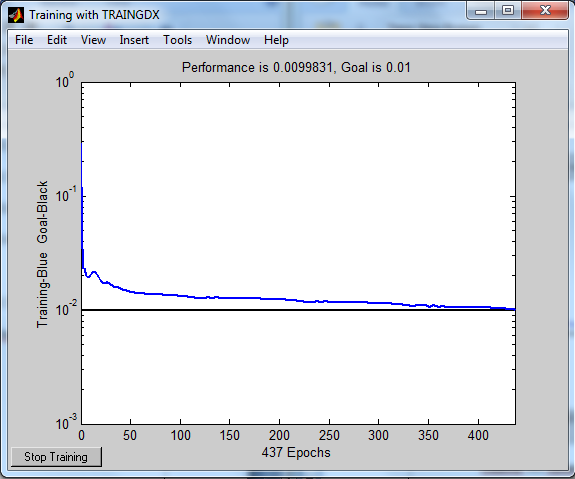 Gambar 6.1 Antarmuka Grafik Pelatihan Model JST 12-3-1Hasil pelatihan mencapai goal pada epochs atau iterasi ke-437 dan error 0.0099837. Untuk hasil yang lebih rinci dan mengetahui output dan error dapat dilihat pada tabel 6.1. Dengan menggunakan perintah pada matlab >>[y,Pf,Af,e,Perf]=sim(net,pn,[],[],tn)Tabel 6.1 Hasil dan Error Data Input Pelatihan dengan Pola 12-3-16.2.2 	Model Arsitektur 12 – 5 – 1Model Arsitektur 12 – 5 – 1,  bearti terdiri dari satu lapisan input yang memiliki 12 unit neuron yang terhubung langsung dengan lapisan tersembunyi yang memiliki 5 unit neuron tersembunyi. Kemudian, 5 unit neuron tersembunyi terhubung langsung dengan lapisan output  yang memiliki 1 unit neuron. Untuk mengolah data pelatihan 10-5-1 dengan menggunakan matlab melalui tahapan-tahapan sebagai berikut :>> p=[0.1750 0.1750 0.3375 0.3125 0.9000 0.2250 0.1000 0.6750 0.4875 0.2750 0.7000 0.4375 0.5625 0.5250 0.4750 0.4375 0.7000 0.1000 0.1250 0.5625 0.4500;0.1750 0.3375 0.3125 0.9000 0.2250 0.1000 0.6750 0.4875 0.2750 0.7000 0.4375 0.5625 0.5250 0.4750 0.4375 0.7000 0.1000 0.1250 0.5625 0.4500 0.2750;0.3375 0.3125 0.9000 0.2250 0.1000 0.6750 0.4875 0.2750 0.7000 0.4375 0.5625 0.5250 0.4750 0.4375 0.7000 0.1000 0.1250 0.5625 0.4500 0.2750 0.5125;0.3125 0.9000 0.2250 0.1000 0.6750 0.4875 0.2750 0.7000 0.4375 0.5625 0.5250 0.4750 0.4375 0.7000 0.1000 0.1250 0.5625 0.4500 0.2750 0.5125 0.3250;0.9000 0.2250 0.1000 0.6750 0.4875 0.2750 0.7000 0.4375 0.5625 0.5250 0.4750 0.4375 0.7000 0.1000 0.1250 0.5625 0.4500 0.2750 0.5125 0.3250 0.5000;0.2250 0.1000 0.6750 0.4875 0.2750 0.7000 0.4375 0.5625 0.5250 0.4750 0.4375 0.7000 0.1000 0.1250 0.5625 0.4500 0.2750 0.5125 0.3250 0.5000 0.4250;0.1000 0.6750 0.4875 0.2750 0.7000 0.4375 0.5625 0.5250 0.4750 0.4375 0.7000 0.1000 0.1250 0.5625 0.4500 0.2750 0.5125 0.3250 0.5000 0.4250 0.4000;0.6750 0.4875 0.2750 0.7000 0.4375 0.5625 0.5250 0.4750 0.4375 0.7000 0.1000 0.1250 0.5625 0.4500 0.2750 0.5125 0.3250 0.5000 0.4250 0.4000 0.6125;0.4875 0.2750 0.7000 0.4375 0.5625 0.5250 0.4750 0.4375 0.7000 0.1000 0.1250 0.5625 0.4500 0.2750 0.5125 0.3250 0.5000 0.4250 0.4000 0.6125 0.4625;0.2750 0.7000 0.4375 0.5625 0.5250 0.4750 0.4375 0.7000 0.1000 0.1250 0.5625 0.4500 0.2750 0.5125 0.3250 0.5000 0.4250 0.4000 0.6125 0.4625 0.3875;0.7000 0.4375 0.5625 0.5250 0.4750 0.4375 0.7000 0.1000 0.1250 0.5625 0.4500 0.2750 0.5125 0.3250 0.5000 0.4250 0.4000 0.6125 0.4625 0.3875 0.4750;0.4375 0.5625 0.5250 0.4750 0.4375 0.7000 0.1000 0.1250 0.5625 0.4500 0.2750 0.5125 0.3250 0.5000 0.4250 0.4000 0.6125 0.4625 0.3875 0.4750 0.4250]>> t=[0.5625 0.5250 0.4750 0.4375 0.7000 0.1000 0.1250 0.5625 0.4500 0.2750 0.5125 0.3250 0.5000 0.4250 0.4000 0.6125 0.4625 0.3875 0.4750 0.4250 0.5000]>> net = newff(minmax(p),[5,1],{'logsig','purelin'},'traingdx');>> net.iw{1,1}>> net.LW{2,1}>> net.b{1}>> net.b{2}>> [y,Pf,Af,e,perf]=sim(net,p,[],[],t)>> net.trainParam.epochs=5000;>> net.trainParam.goal=0.01;>> net.trainParam.lr=0.1;>> net=train(net,p,t);TRAINGDX, Epoch 0/5000, MSE 2.01887/0.01, Gradient 4.60758/1e-006TRAINGDX, Epoch 25/5000, MSE 0.0337521/0.01, Gradient 0.0843096/1e-006TRAINGDX, Epoch 50/5000, MSE 0.0203898/0.01, Gradient 0.03059/1e-006TRAINGDX, Epoch 75/5000, MSE 0.0138992/0.01, Gradient 0.00446848/1e-006TRAINGDX, Epoch 100/5000, MSE 0.0126263/0.01, Gradient 0.00414104/1e-006TRAINGDX, Epoch 125/5000, MSE 0.0125001/0.01, Gradient 0.0850001/1e-006TRAINGDX, Epoch 150/5000, MSE 0.01171/0.01, Gradient 0.0179072/1e-006TRAINGDX, Epoch 175/5000, MSE 0.0114466/0.01, Gradient 0.003927/1e-006TRAINGDX, Epoch 200/5000, MSE 0.0107424/0.01, Gradient 0.00384044/1e-006TRAINGDX, Epoch 213/5000, MSE 0.0099708/0.01, Gradient 0.00479839/1e-006TRAINGDX, Performance goal met.Dengan perintah di atas maka akan menghasilkan keluaran pada gambar  6.2. 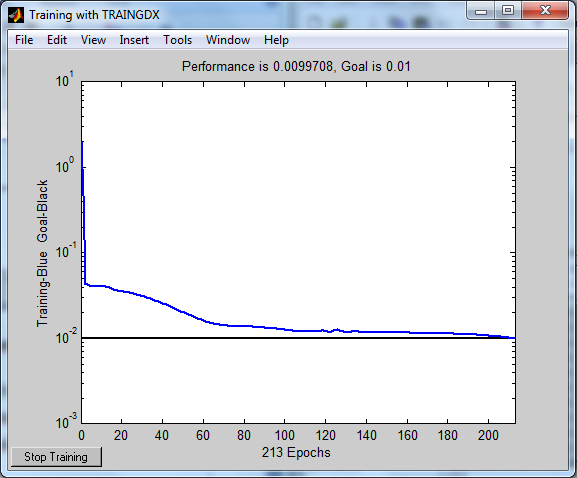 Gambar 6.2 Antarmuka Grafik Pelatihan Model JST 12-5-1Hasil pelatihan mencapai goal pada epochs atau iterasi ke-213 dan error 0.0099708. Untuk hasil yang lebih rinci dan mengetahui output dan error dapat dilihat pada tabel 4.2. Dengan menggunakan perintah pada matlab >>[y,Pf,Af,e,Perf]=sim(net,pn,[],[],tn)Tabel 6.2 Hasil dan Error Data Input Pelatihan dengan Pola 12-5-16.2.3 	Model Arsitektur 12 – 7 – 1Model Arsitektur 12 – 7 – 1,  bearti terdiri dari satu lapisan input yang memiliki 12 unit neuron yang terhubung langsung dengan lapisan tersembunyi yang memiliki 7 unit neuron tersembunyi. Kemudian, 7 unit neuron tersembunyi terhubung langsung dengan lapisan output  yang memiliki 1 unit neuron. Untuk mengolah data pelatihan 10-7-1 dengan menggunakan matlab melalui tahapan-tahapan sebagai berikut :>> p=[0.1750 0.1750 0.3375 0.3125 0.9000 0.2250 0.1000 0.6750 0.4875 0.2750 0.7000 0.4375 0.5625 0.5250 0.4750 0.4375 0.7000 0.1000 0.1250 0.5625 0.4500;0.1750 0.3375 0.3125 0.9000 0.2250 0.1000 0.6750 0.4875 0.2750 0.7000 0.4375 0.5625 0.5250 0.4750 0.4375 0.7000 0.1000 0.1250 0.5625 0.4500 0.2750;0.3375 0.3125 0.9000 0.2250 0.1000 0.6750 0.4875 0.2750 0.7000 0.4375 0.5625 0.5250 0.4750 0.4375 0.7000 0.1000 0.1250 0.5625 0.4500 0.2750 0.5125;0.3125 0.9000 0.2250 0.1000 0.6750 0.4875 0.2750 0.7000 0.4375 0.5625 0.5250 0.4750 0.4375 0.7000 0.1000 0.1250 0.5625 0.4500 0.2750 0.5125 0.3250;0.9000 0.2250 0.1000 0.6750 0.4875 0.2750 0.7000 0.4375 0.5625 0.5250 0.4750 0.4375 0.7000 0.1000 0.1250 0.5625 0.4500 0.2750 0.5125 0.3250 0.5000;0.2250 0.1000 0.6750 0.4875 0.2750 0.7000 0.4375 0.5625 0.5250 0.4750 0.4375 0.7000 0.1000 0.1250 0.5625 0.4500 0.2750 0.5125 0.3250 0.5000 0.4250;0.1000 0.6750 0.4875 0.2750 0.7000 0.4375 0.5625 0.5250 0.4750 0.4375 0.7000 0.1000 0.1250 0.5625 0.4500 0.2750 0.5125 0.3250 0.5000 0.4250 0.4000;0.6750 0.4875 0.2750 0.7000 0.4375 0.5625 0.5250 0.4750 0.4375 0.7000 0.1000 0.1250 0.5625 0.4500 0.2750 0.5125 0.3250 0.5000 0.4250 0.4000 0.6125;0.4875 0.2750 0.7000 0.4375 0.5625 0.5250 0.4750 0.4375 0.7000 0.1000 0.1250 0.5625 0.4500 0.2750 0.5125 0.3250 0.5000 0.4250 0.4000 0.6125 0.4625;0.2750 0.7000 0.4375 0.5625 0.5250 0.4750 0.4375 0.7000 0.1000 0.1250 0.5625 0.4500 0.2750 0.5125 0.3250 0.5000 0.4250 0.4000 0.6125 0.4625 0.3875;0.7000 0.4375 0.5625 0.5250 0.4750 0.4375 0.7000 0.1000 0.1250 0.5625 0.4500 0.2750 0.5125 0.3250 0.5000 0.4250 0.4000 0.6125 0.4625 0.3875 0.4750;0.4375 0.5625 0.5250 0.4750 0.4375 0.7000 0.1000 0.1250 0.5625 0.4500 0.2750 0.5125 0.3250 0.5000 0.4250 0.4000 0.6125 0.4625 0.3875 0.4750 0.4250]>> t=[0.5625 0.5250 0.4750 0.4375 0.7000 0.1000 0.1250 0.5625 0.4500 0.2750 0.5125 0.3250 0.5000 0.4250 0.4000 0.6125 0.4625 0.3875 0.4750 0.4250 0.5000]>> net = newff(minmax(p),[7,1],{'logsig','purelin'},'traingdx');>> net.iw{1,1}>> net.LW{2,1}>> net.b{1}>> net.b{2}>> [y,Pf,Af,e,perf]=sim(net,p,[],[],t)>> net.trainParam.epochs=5000;>> net.trainParam.goal=0.01;>> net.trainParam.lr=0.1;>> net=train(net,p,t);TRAINGDX, Epoch 0/5000, MSE 0.339794/0.01, Gradient 1.19896/1e-006TRAINGDX, Epoch 25/5000, MSE 0.139316/0.01, Gradient 0.179699/1e-006TRAINGDX, Epoch 50/5000, MSE 0.0490026/0.01, Gradient 0.0676458/1e-006TRAINGDX, Epoch 75/5000, MSE 0.0153044/0.01, Gradient 0.0102961/1e-006TRAINGDX, Epoch 100/5000, MSE 0.01306/0.01, Gradient 0.084188/1e-006TRAINGDX, Epoch 125/5000, MSE 0.0125901/0.01, Gradient 0.0307127/1e-006TRAINGDX, Epoch 150/5000, MSE 0.0124621/0.01, Gradient 0.00354474/1e-006TRAINGDX, Epoch 175/5000, MSE 0.0123278/0.01, Gradient 0.00314814/1e-006TRAINGDX, Epoch 200/5000, MSE 0.012004/0.01, Gradient 0.00226695/1e-006TRAINGDX, Epoch 225/5000, MSE 0.0119135/0.01, Gradient 0.0401035/1e-006TRAINGDX, Epoch 250/5000, MSE 0.0118075/0.01, Gradient 0.0200255/1e-006TRAINGDX, Epoch 275/5000, MSE 0.0117448/0.01, Gradient 0.00267277/1e-006TRAINGDX, Epoch 300/5000, MSE 0.0116563/0.01, Gradient 0.00213139/1e-006TRAINGDX, Epoch 325/5000, MSE 0.0113933/0.01, Gradient 0.00443801/1e-006TRAINGDX, Epoch 350/5000, MSE 0.0117178/0.01, Gradient 0.070481/1e-006TRAINGDX, Epoch 375/5000, MSE 0.0113612/0.01, Gradient 0.0157047/1e-006TRAINGDX, Epoch 400/5000, MSE 0.0113284/0.01, Gradient 0.0060971/1e-006TRAINGDX, Epoch 425/5000, MSE 0.0112836/0.01, Gradient 0.0016651/1e-006TRAINGDX, Epoch 450/5000, MSE 0.0111487/0.01, Gradient 0.00159863/1e-006TRAINGDX, Epoch 475/5000, MSE 0.0111602/0.01, Gradient 0.0394692/1e-006TRAINGDX, Epoch 500/5000, MSE 0.011063/0.01, Gradient 0.0202031/1e-006TRAINGDX, Epoch 525/5000, MSE 0.0110103/0.01, Gradient 0.00244311/1e-006TRAINGDX, Epoch 550/5000, MSE 0.0109535/0.01, Gradient 0.00160824/1e-006TRAINGDX, Epoch 575/5000, MSE 0.0109015/0.01, Gradient 0.0417804/1e-006TRAINGDX, Epoch 600/5000, MSE 0.0107845/0.01, Gradient 0.0161751/1e-006TRAINGDX, Epoch 625/5000, MSE 0.0107597/0.01, Gradient 0.0103667/1e-006TRAINGDX, Epoch 650/5000, MSE 0.0107254/0.01, Gradient 0.00171742/1e-006TRAINGDX, Epoch 675/5000, MSE 0.010646/0.01, Gradient 0.00150432/1e-006TRAINGDX, Epoch 700/5000, MSE 0.0106255/0.01, Gradient 0.0424591/1e-006TRAINGDX, Epoch 725/5000, MSE 0.0105029/0.01, Gradient 0.0172112/1e-006TRAINGDX, Epoch 750/5000, MSE 0.0104656/0.01, Gradient 0.0063834/1e-006TRAINGDX, Epoch 775/5000, MSE 0.0104193/0.01, Gradient 0.00195662/1e-006TRAINGDX, Epoch 800/5000, MSE 0.0102761/0.01, Gradient 0.00151709/1e-006TRAINGDX, Epoch 825/5000, MSE 0.0108/0.01, Gradient 0.0886342/1e-006TRAINGDX, Epoch 850/5000, MSE 0.0101933/0.01, Gradient 0.00496641/1e-006TRAINGDX, Epoch 875/5000, MSE 0.0101685/0.01, Gradient 0.00315204/1e-006TRAINGDX, Epoch 900/5000, MSE 0.0101084/0.01, Gradient 0.00171382/1e-006TRAINGDX, Epoch 918/5000, MSE 0.00999127/0.01, Gradient 0.00178408/1e-006TRAINGDX, Performance goal met.Dengan perintah di atas maka akan menghasilkan keluaran pada gambar  6.3. 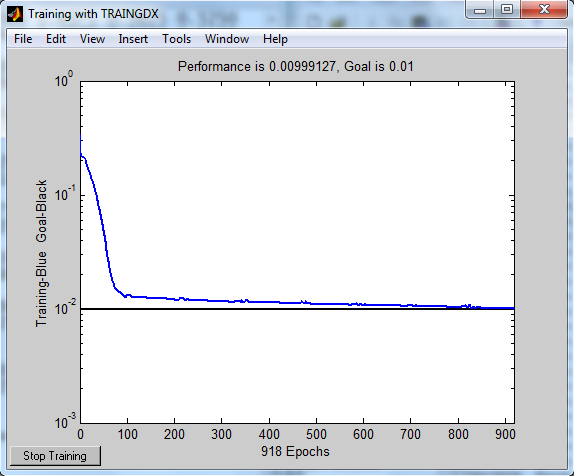 Gambar 6.3 Antarmuka Grafik Pelatihan Model JST 12-7-1Hasil pelatihan mencapai goal pada epochs atau iterasi ke-918 dan error 0.00999127. Untuk hasil yang lebih rinci dan mengetahui output dan error dapat dilihat pada tabel 6.3. Dengan menggunakan perintah pada matlab >>[y,Pf,Af,e,Perf]=sim(net,pn,[],[],tn)Tabel 6.3 Hasil dan Error Data Input Pelatihan dengan Pola 12-7-14.2.4 	Model Arsitektur 12 – 8 – 1Model Arsitektur 12 – 8 – 1,  bearti terdiri dari satu lapisan input yang memiliki 12 unit neuron yang terhubung langsung dengan lapisan tersembunyi yang memiliki 8 unit neuron tersembunyi. Kemudian, 8 unit neuron tersembunyi terhubung langsung dengan lapisan output  yang memiliki 1 unit neuron. Untuk mengolah data pelatihan 10-8-1 dengan menggunakan matlab melalui tahapan-tahapan sebagai berikut :>> p=[0.1750 0.1750 0.3375 0.3125 0.9000 0.2250 0.1000 0.6750 0.4875 0.2750 0.7000 0.4375 0.5625 0.5250 0.4750 0.4375 0.7000 0.1000 0.1250 0.5625 0.4500;0.1750 0.3375 0.3125 0.9000 0.2250 0.1000 0.6750 0.4875 0.2750 0.7000 0.4375 0.5625 0.5250 0.4750 0.4375 0.7000 0.1000 0.1250 0.5625 0.4500 0.2750;0.3375 0.3125 0.9000 0.2250 0.1000 0.6750 0.4875 0.2750 0.7000 0.4375 0.5625 0.5250 0.4750 0.4375 0.7000 0.1000 0.1250 0.5625 0.4500 0.2750 0.5125;0.3125 0.9000 0.2250 0.1000 0.6750 0.4875 0.2750 0.7000 0.4375 0.5625 0.5250 0.4750 0.4375 0.7000 0.1000 0.1250 0.5625 0.4500 0.2750 0.5125 0.3250;0.9000 0.2250 0.1000 0.6750 0.4875 0.2750 0.7000 0.4375 0.5625 0.5250 0.4750 0.4375 0.7000 0.1000 0.1250 0.5625 0.4500 0.2750 0.5125 0.3250 0.5000;0.2250 0.1000 0.6750 0.4875 0.2750 0.7000 0.4375 0.5625 0.5250 0.4750 0.4375 0.7000 0.1000 0.1250 0.5625 0.4500 0.2750 0.5125 0.3250 0.5000 0.4250;0.1000 0.6750 0.4875 0.2750 0.7000 0.4375 0.5625 0.5250 0.4750 0.4375 0.7000 0.1000 0.1250 0.5625 0.4500 0.2750 0.5125 0.3250 0.5000 0.4250 0.4000;0.6750 0.4875 0.2750 0.7000 0.4375 0.5625 0.5250 0.4750 0.4375 0.7000 0.1000 0.1250 0.5625 0.4500 0.2750 0.5125 0.3250 0.5000 0.4250 0.4000 0.6125;0.4875 0.2750 0.7000 0.4375 0.5625 0.5250 0.4750 0.4375 0.7000 0.1000 0.1250 0.5625 0.4500 0.2750 0.5125 0.3250 0.5000 0.4250 0.4000 0.6125 0.4625;0.2750 0.7000 0.4375 0.5625 0.5250 0.4750 0.4375 0.7000 0.1000 0.1250 0.5625 0.4500 0.2750 0.5125 0.3250 0.5000 0.4250 0.4000 0.6125 0.4625 0.3875;0.7000 0.4375 0.5625 0.5250 0.4750 0.4375 0.7000 0.1000 0.1250 0.5625 0.4500 0.2750 0.5125 0.3250 0.5000 0.4250 0.4000 0.6125 0.4625 0.3875 0.4750;0.4375 0.5625 0.5250 0.4750 0.4375 0.7000 0.1000 0.1250 0.5625 0.4500 0.2750 0.5125 0.3250 0.5000 0.4250 0.4000 0.6125 0.4625 0.3875 0.4750 0.4250]>> t=[0.5625 0.5250 0.4750 0.4375 0.7000 0.1000 0.1250 0.5625 0.4500 0.2750 0.5125 0.3250 0.5000 0.4250 0.4000 0.6125 0.4625 0.3875 0.4750 0.4250 0.5000]>> net = newff(minmax(p),[8,1],{'logsig','purelin'},'traingdx');>> net.iw{1,1}>> net.LW{2,1}>> net.b{1}>> net.b{2}>> [y,Pf,Af,e,perf]=sim(net,p,[],[],t)>> net.trainParam.epochs=5000;>> net.trainParam.goal=0.01;>> net.trainParam.lr=0.1;>> net=train(net,p,t);TRAINGDX, Epoch 0/5000, MSE 0.357281/0.01, Gradient 1.78036/1e-006TRAINGDX, Epoch 25/5000, MSE 0.0559169/0.01, Gradient 0.185671/1e-006TRAINGDX, Epoch 50/5000, MSE 0.0255835/0.01, Gradient 0.0503442/1e-006TRAINGDX, Epoch 75/5000, MSE 0.0160438/0.01, Gradient 0.0144371/1e-006TRAINGDX, Epoch 100/5000, MSE 0.0108082/0.01, Gradient 0.0115982/1e-006TRAINGDX, Epoch 125/5000, MSE 0.0105906/0.01, Gradient 0.00366786/1e-006TRAINGDX, Epoch 150/5000, MSE 0.0105183/0.01, Gradient 0.00972229/1e-006TRAINGDX, Epoch 175/5000, MSE 0.0103161/0.01, Gradient 0.00337138/1e-006TRAINGDX, Epoch 192/5000, MSE 0.0099986/0.01, Gradient 0.0032102/1e-006TRAINGDX, Performance goal met.Dengan perintah di atas maka akan menghasilkan keluaran pada gambar  6.4. 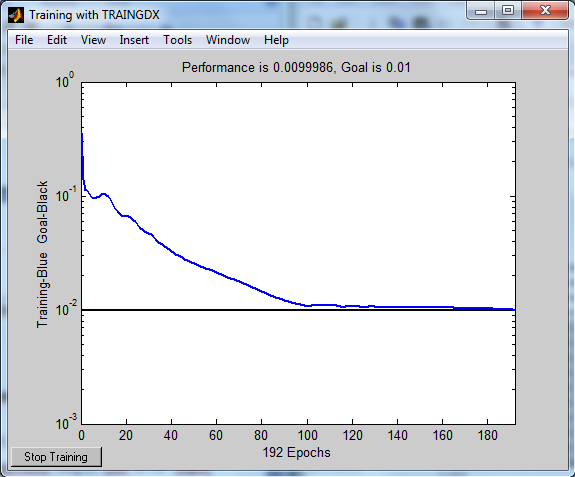 Gambar 6.4 Antarmuka Grafik Pelatihan Model JST 12-8-1Hasil pelatihan mencapai goal pada epochs atau iterasi ke-192 dan error 0.0099986 Untuk hasil yang lebih rinci dan mengetahui output dan error dapat dilihat pada tabel 6.4. Dengan menggunakan perintah pada matlab >>[y,Pf,Af,e,Perf]=sim(net,pn,[],[],tn)Tabel 6.4 Hasil dan Error Data Input Pelatihan dengan Pola 12-8-162.5 	Model Arsitektur 12 – 9 – 1Model Arsitektur 12 – 9 – 1,  bearti terdiri dari satu lapisan input yang memiliki 12 unit neuron yang terhubung langsung dengan lapisan tersembunyi yang memiliki 9 unit neuron tersembunyi. Kemudian, 9 unit neuron tersembunyi terhubung langsung dengan lapisan output  yang memiliki 1 unit neuron. Untuk mengolah data pelatihan 10-9-1 dengan menggunakan matlab melalui tahapan-tahapan sebagai berikut :>> p=[0.1750 0.1750 0.3375 0.3125 0.9000 0.2250 0.1000 0.6750 0.4875 0.2750 0.7000 0.4375 0.5625 0.5250 0.4750 0.4375 0.7000 0.1000 0.1250 0.5625 0.4500;0.1750 0.3375 0.3125 0.9000 0.2250 0.1000 0.6750 0.4875 0.2750 0.7000 0.4375 0.5625 0.5250 0.4750 0.4375 0.7000 0.1000 0.1250 0.5625 0.4500 0.2750;0.3375 0.3125 0.9000 0.2250 0.1000 0.6750 0.4875 0.2750 0.7000 0.4375 0.5625 0.5250 0.4750 0.4375 0.7000 0.1000 0.1250 0.5625 0.4500 0.2750 0.5125;0.3125 0.9000 0.2250 0.1000 0.6750 0.4875 0.2750 0.7000 0.4375 0.5625 0.5250 0.4750 0.4375 0.7000 0.1000 0.1250 0.5625 0.4500 0.2750 0.5125 0.3250;0.9000 0.2250 0.1000 0.6750 0.4875 0.2750 0.7000 0.4375 0.5625 0.5250 0.4750 0.4375 0.7000 0.1000 0.1250 0.5625 0.4500 0.2750 0.5125 0.3250 0.5000;0.2250 0.1000 0.6750 0.4875 0.2750 0.7000 0.4375 0.5625 0.5250 0.4750 0.4375 0.7000 0.1000 0.1250 0.5625 0.4500 0.2750 0.5125 0.3250 0.5000 0.4250;0.1000 0.6750 0.4875 0.2750 0.7000 0.4375 0.5625 0.5250 0.4750 0.4375 0.7000 0.1000 0.1250 0.5625 0.4500 0.2750 0.5125 0.3250 0.5000 0.4250 0.4000;0.6750 0.4875 0.2750 0.7000 0.4375 0.5625 0.5250 0.4750 0.4375 0.7000 0.1000 0.1250 0.5625 0.4500 0.2750 0.5125 0.3250 0.5000 0.4250 0.4000 0.6125;0.4875 0.2750 0.7000 0.4375 0.5625 0.5250 0.4750 0.4375 0.7000 0.1000 0.1250 0.5625 0.4500 0.2750 0.5125 0.3250 0.5000 0.4250 0.4000 0.6125 0.4625;0.2750 0.7000 0.4375 0.5625 0.5250 0.4750 0.4375 0.7000 0.1000 0.1250 0.5625 0.4500 0.2750 0.5125 0.3250 0.5000 0.4250 0.4000 0.6125 0.4625 0.3875;0.7000 0.4375 0.5625 0.5250 0.4750 0.4375 0.7000 0.1000 0.1250 0.5625 0.4500 0.2750 0.5125 0.3250 0.5000 0.4250 0.4000 0.6125 0.4625 0.3875 0.4750;0.4375 0.5625 0.5250 0.4750 0.4375 0.7000 0.1000 0.1250 0.5625 0.4500 0.2750 0.5125 0.3250 0.5000 0.4250 0.4000 0.6125 0.4625 0.3875 0.4750 0.4250]>> t=[0.5625 0.5250 0.4750 0.4375 0.7000 0.1000 0.1250 0.5625 0.4500 0.2750 0.5125 0.3250 0.5000 0.4250 0.4000 0.6125 0.4625 0.3875 0.4750 0.4250 0.5000]>> net = newff(minmax(p),[9,1],{'logsig','purelin'},'traingdx');>> net.iw{1,1}>> net.LW{2,1}>> net.b{1}>> net.b{2}>> [y,Pf,Af,e,perf]=sim(net,p,[],[],t)>> net.trainParam.epochs=5000;>> net.trainParam.goal=0.01;>> net.trainParam.lr=0.1;>> net=train(net,p,t);TRAINGDX, Epoch 0/5000, MSE 0.272252/0.01, Gradient 1.64713/1e-006TRAINGDX, Epoch 25/5000, MSE 0.0614728/0.01, Gradient 0.170975/1e-006TRAINGDX, Epoch 50/5000, MSE 0.0296766/0.01, Gradient 0.0483948/1e-006TRAINGDX, Epoch 75/5000, MSE 0.0140348/0.01, Gradient 0.0157855/1e-006TRAINGDX, Epoch 97/5000, MSE 0.00992205/0.01, Gradient 0.00565601/1e-006TRAINGDX, Performance goal met.Dengan perintah di atas maka akan menghasilkan keluaran pada gambar  6.5. 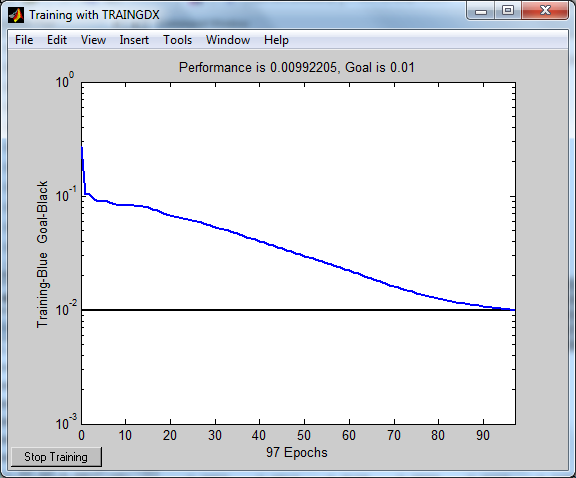 Gambar 6.5 Antarmuka Grafik Pelatihan Model JST 12-9-1Hasil pelatihan mencapai goal pada epochs atau iterasi ke-97 dan error 0.00992205 Untuk hasil yang lebih rinci dan mengetahui output dan error dapat dilihat pada tabel 4.5. Dengan menggunakan perintah pada matlab >>[y,Pf,Af,e,Perf]=sim(net,pn,[],[],tn)Tabel 6.5 Hasil dan Error Data Input Pelatihan dengan Pola 12-9-16.3 	Perbandingan Model Data TrainingSetelah dilakukan proses pelatihan pada beberapa model yang digunakan pada sistem Jaringan Syaraf Tiruan algoritma backpropagation dengan menggunakan Matlab 6.1, maka didapatkan data perbandingan dari masing-masing model yang dapat dilihat pada tabel 4.6 berikut ini:Tabel 6.6  Perbandingan Epoch dan MSE Dari Lima Pola yang DiujiBerdasarkan hasil perbandingan beberapa model yang digunakan pada proses pelatihan sistem Jaringan Syaraf Tiruan algoritma backpropagation dengan menggunakan Matlab 6.1 dapat disimpulkan bahwa model terbaik adalah model 12-9-1 dengan proses perulangan (epoch) pada saat pelatihan dengan nilai epoch = 97  dan pencapaian MSE pada saat pengujian dengan MSE = 0.0099221. 6.4 	Pengujian Data Dengan Backpropagation Model 12-9-1Setelah didapatkan model terbaik yang digunakan dalam pengujian ini yaitu model arsitektur jaringan 12-9-1, maka langkah selanjutnya yaitu melakukan pengujian terhadap data uji di mana data tersebut adalah pola 22 sampai pola 28 yang ada pada Tabel 5.5.Tahap yang harus dilakukan dalam pengujian data adalah sama dengan tahap-tahap yang ada pada sub sebelumnya yaitu pengujian dengan model arsitektur jaringan 12–9-1. Setelah semua tahap-tahap yang ada pada sub bab tersebut dilaksanakan, maka selanjutnya adalah mengikuti tahap yang ada di bawah ini :Membuat data input>> p2=[0.2750 0.5125 0.3250 0.5000 0.4250 0.4000 0.6125; 0.5125 0.3250 0.5000 0.4250 0.4000 0.6125 0.4625; 0.3250 0.5000 0.4250 0.4000 0.6125 0.4625 0.3875; 0.5000 0.4250 0.4000 0.6125 0.4625 0.3875 0.4750; 0.4250 0.4000 0.6125 0.4625 0.3875 0.4750 0.4250; 0.4000 0.6125 0.4625 0.3875 0.4750 0.4250 0.5000; 0.6125 0.4625 0.3875 0.4750 0.4250 0.5000 0.4500;0.4625 0.3875 0.4750 0.4250 0.5000 0.4500 0.2750; 0.3875 0.4750 0.4250 0.5000 0.4500 0.2750 0.5750; 0.4750 0.4250 0.5000 0.4500 0.2750 0.5750 0.4750; 0.4250 0.5000 0.4500 0.2750 0.5750 0.4750 0.4750; 0.5000 0.4500 0.2750 0.5750 0.4750 0.4750 0.4250]2.	Membuat data target atau ouput>> t2=[0.4500 0.2750 0.5750 0.4750 0.4750 0.4250 0.4750]Melihat hasil jaringan syaraf tiruan >>[y,Pf,Af,e,Perf]=sim(net,p2,[],[],t2)Untuk melihat hasil yang lebih rinci dan mengetahui output dan error dapat pada data pengujian dilihat pada tabel 6.7.Tabel 6.7 Hasil Pengujian dengan Arsitektur Jaringan Backpropagation Model 12-9-16.5	Hasil Pengujian Akurasi Prediksi Setelah proses pengujian selesai, data output yang dihasilkan jaringan masih dalam bentuk normalisasi, sehingga perlu dilakukan proses denormalisasi data dengan tujuan mengkonversikan kembali hasil keluaran menjadi data real yang telah diprediksi. Hasil output dari jaringan adalah 0.4497, 0.4465, 0.3723, 0,4736, 0.4037, 0,4313 dan 0.5185 dengan a = 194 dan b = 130 maka untuk mendenormalisasikannya dapat dilakukan dengan :x1 = ((0.4497 – 0.1000) * (194 - 130)) / 0.8 + 130 = 158x2 = ((0.4465 – 0.1000) * (194 - 130)) / 0.8 + 130 = 144x3 = ((0.3723 – 0.1000) * (194 - 130)) / 0.8 + 130 = 168x4 = ((0.4736 – 0.1000) * (194 - 130)) / 0.8 + 130 = 160x5 = ((0.4037 – 0.1000) * (194 - 130)) / 0.8 + 130 = 160x6 = ((0.4313 – 0.1000) * (194 - 130)) / 0.8 + 130 = 156x7 = ((0.5185 – 0.1000) * (194 - 130)) / 0.8 + 130 = 160Berdasarkan pengujian dengan pola arsitektur jaringan 12-9-1 pada pola 22 sampai pola 28 dapat dilihat bahwa persentasi keakuratan mencapai 96,38%. Berdasarkan nilai akurasi yang didapatkan maka dapat disimpulkan bahwasannya nilai prediksi yang didapatkan sudah mendekati dengan nilai yang diharapkan. BAB VIIKESIMPULAN DAN SARANKesimpulanBerdasarkan penelitian dilakukan pada Usaha Songket Silungkang Kota Sawahlunto maka penulis mengambil kesimpulan sebagai berikut:Penelitian yang dilakukan untuk memprediksi produksi Usaha Songket Silungkang Kota Sawahlunto dengan algoritma pembelajaran Backpropagation ini menggunakan Software Matlab dalam proses pelatihan dan pengujiannya. Data ditransformasi menjadi  28 pola data, dimana pola ke-1 sampai dengan pola ke-21 dijadikan sebagai data training atau pelatihan dan pola ke -22 sampai dengan pola ke-28 dijadikan data uji.Model arsitektur jaringan yang digunakan dalam pelatihan dan pengujian data adalah model 12-9-1 yang terdiri atas satu lapisan input yang memiliki 12 unit neuron yang terhubung langsung dengan lapisan tersembunyi yang memiliki 9 unit neuron tersembunyi dan 9 unit neuron tersembunyi terhubung langsung dengan lapisan output  yang memiliki 1 unit neuronHasil pengujian dengan menggunakan model arsitektur jaringan 12-9-1 didapatkan persentasi keakuratan prediksi produksi usaha songket silungkang  mencapai 96,38%Keakurasian dan ketepatan dalam jaringan syaraf tiruan tergantung pada jumlah data yang akan diuji dan pola arsitektur yang dipakai dalam pengujian. Semakin banyak data dan pola yang diuji maka tingkat keakurasian dan ketepatannya akan semakin tinggi pula.Dalam menggunakan metode backpropagation pola arsitektur yang dipakai sangat mempengaruhi dalam proses penentuan hasil. Setiap hasil yang diperoleh oleh suatu model arsitektur memungkinkan berbeda dengan hasil yang didapatkan dengan model arsitektur yang lain. 7.2 Saran-SaranDari hasil penelitian ini maka penulis dapat menyampaikan saran-saran sebagai berikut:Jaringan perlu dilatih dengan jumlah data yang lebih berbervariasi agar hasil  prediksi yang akan dihasilkan semakin akurat dengan nilai persentasi keakuratan yang semakin tinggi.Komposisi pembagian  data yang berbeda perlu dicoba untuk memperoleh hasil yang lebih optimal.Jumlah lapisan tersembunyi lebih dari satu dan parameter yang digunakan di-set lebih tepat lagi agar jaringan dapat mengenali semua pola data input sehingga mampu memprediksi dengan lebih akurat. DAFTAR PUSTAKA[1]	Ali M. Al Salihi, Alaa M. Al Lami dan Ali J. Mohammed (2013). “Prediction of Monthly Rainfall for Selected Meteorogical Stations in Iraq Using Back Propagation Algorithms (Journal of Environmental Science and Technology)”. Iraq : Al Mustansiriyah University.[2]	Badrul Anwar  (2011). “Penerapan Jaringan Syaraf Tiruan Backpropagation Dalam Memprediksi Tingkat suku Bunga (Jurnal Saintikom)”. Medan : STMIK Triguna Dharma.[3]	Ch. Jyosthna Devi, dkk (2012). “ANN Approach for Weather Prediction Using Back Propagation (Journal of Engineering Trends and Technology)”. India : Department of Computer Science and Engineering KLCE Vaddeswaram.[4]	Inggit Prahesti (2013). “Implementasi Jaringan Syaraf Tiruan Algoritma Backpropagation Untuk Memprediksi Curah Hujan di Yogyakarta (Naskah Publikasi).” Yogyakarta : STMIK Amikom.[5] 	Jayanta Kumar, dkk (2010). “Use of Artificial Neural Network in Pattern Recognition (Journal of Software Engineering and Its Applications).” India : Computer Science and Engineering Department Heritage Institute of Technology.[6]     	Kusumadewi, Sri (2004). “Membangun Jaringan Syaraf Tiruan Menggunakan Matlab dan Excel Link.” Yogyakarta : Graha Ilmu.[7]       Maharani Dessy Wuryandari (2012). “Jurnal Perbandingan Metode Jaringan Syaraf Tiruan Backpropagation dan Learning Vector Quantization Pada Pengenalan Wajah (Jurnal Komputer dan Informatika).” Bandung : Universitas Komputer Indonesia.[8]    	Pandjaitan, Lanny W. (2007).  “Dasar-dasar Komputasi Cerdas.” Yogyakarta: Andi Offset.[9]    	Puspitaningrum, Diyah (2006). “Pengantar Jaringan Syaraf Tiruan.” Yogyakarta: Andi Offset.[10]  	Sutojo, T., Edy Mulyanto dan Vincent suhartono (2011). “Kecerdasan Buatan.” Yogyakarta: Andi            Offset. LAPORANPENELITIAN DOSEN UPI “YPTK” PADANG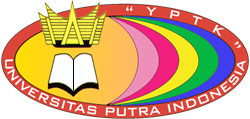 PROPAGASI BALIK MENENTUKAN PREDIKSI PRODUKSI USAHA SONGKET SILUNGKANG KOTA SAWAHLUNTOTIM PENGUSULRIMA LIANA GEMA, S.KOM, M.KOM / 1013098901 (Ketua )DEVIA KARTIKA, S.KOM, M.KOM / 1021129101 (Anggota 1)UNIVERSITAS PUTRA INDONESIA “YPTK” PADANGNOVEMBER 2018Data 1Data 2Data 3Data 4Data 5Data 6Data 7Data 8Data 9Data 10136136149147194140130176161144Data 11Data 12Data 13Data 14Data 15Data 16Data 17Data 18Data 19Data 20178157167164160157178130132167Data 21Data 22Data 23Data 24Data 25Data 26Data 27Data 28Data 29Data 30158144163148162156154171159153Data 31Data 32Data 33Data 34Data 35Data 36Data 37Data 38Data 39Data 40160156162158144168160160156160Data 1Data 2Data 3Data 4Data 5Data 6Data 7Data 8Data 9Data 100.17500.17500.33750.31250.90000.22500.10000.67500.48750.2750Data 11Data 12Data 13Data 14Data 15Data 16Data 17Data 18Data 19Data 200.70000.43750.56250.52500.47500.43750.70000.10000.12500.5625Data 21Data 22Data 23Data 24Data 25Data 26Data 27Data 28Data 29Data 300.45000.27500.51250.32500.50000.42500.40000.61250.46250.3875Data 31Data 32Data 33Data 34Data 35Data 36Data 37Data 38Data 39Data 400.47500.42500.50000.45000.27500.57500.47500.47500.42500.4750PolaData InputData InputData InputData InputData InputData InputData InputData InputData InputData InputData InputData InputTargetPolaJ1J2J3J4J5J6J7J8J9J10J11J12TargetPola-10.17500.17500.33750.31250.90000.22500.10000.67500.48750.27500.70000.43750.5625Pola-20.17500.33750.31250.90000.22500.10000.67500.48750.27500.70000.43750.56250.5250Pola-30.33750.31250.90000.22500.10000.67500.48750.27500.70000.43750.56250.52500.4750Pola-40.31250.90000.22500.10000.67500.48750.27500.70000.43750.56250.52500.47500.4375Pola-50.90000.22500.10000.67500.48750.27500.70000.43750.56250.52500.47500.43750.7000Pola-60.22500.10000.67500.48750.27500.70000.43750.56250.52500.47500.43750.70000.1000Pola-70.10000.67500.48750.27500.70000.43750.56250.52500.47500.43750.70000.10000.1250Pola-80.67500.48750.27500.70000.43750.56250.52500.47500.43750.70000.10000.12500.5625Pola-90.48750.27500.70000.43750.56250.52500.47500.43750.70000.10000.12500.56250.4500Pola-100.27500.70000.43750.56250.52500.47500.43750.70000.10000.12500.56250.45000.2750Pola-110.70000.43750.56250.52500.47500.43750.70000.10000.12500.56250.45000.27500.5125Pola-120.43750.56250.52500.47500.43750.70000.10000.12500.56250.45000.27500.51250.3250Pola-130.56250.52500.47500.43750.70000.10000.12500.56250.45000.27500.51250.32500.5000Pola-140.52500.47500.43750.70000.10000.12500.56250.45000.27500.51250.32500.50000.4250Pola-150.47500.43750.70000.10000.12500.56250.45000.27500.51250.32500.50000.42500.4000Pola-160.43750.70000.10000.12500.56250.45000.27500.51250.32500.50000.42500.40000.6125Pola-170.70000.10000.12500.56250.45000.27500.51250.32500.50000.42500.40000.61250.4625Pola-180.10000.12500.56250.45000.27500.51250.32500.50000.42500.40000.61250.46250.3875Pola-190.12500.56250.45000.27500.51250.32500.50000.42500.40000.61250.46250.38750.4750Pola-200.56250.45000.27500.51250.32500.50000.42500.40000.61250.46250.38750.47500.4250Pola-210.45000.27500.51250.32500.50000.42500.40000.61250.46250.38750.47500.42500.5000PolaData InputData InputData InputData InputData InputData InputData InputData InputData InputData InputData InputData InputTargetPolaJ1J2J3J4J5J6J7J8J9J10J11J12TargetPola-220.27500.51250.32500.50000.42500.40000.61250.46250.38750.47500.42500.50000.4500Pola-230.51250.32500.50000.42500.40000.61250.46250.38750.47500.42500.50000.45000.2750Pola-240.32500.50000.42500.40000.61250.46250.38750.47500.42500.50000.45000.27500.5750Pola-250.50000.42500.40000.61250.46250.38750.47500.42500.50000.45000.27500.57500.4750Pola-260.42500.40000.61250.46250.38750.47500.42500.50000.45000.27500.57500.47500.4750Pola-270.40000.61250.46250.38750.47500.42500.50000.45000.27500.57500.47500.47500.4250Pola-280.61250.46250.38750.47500.42500.50000.45000.27500.57500.47500.47500.42500.4750PolaData InputData InputData InputData InputData InputData InputData InputData InputData InputData InputData InputData InputTargetPolaJ1J2J3J4J5J6J7J8J9J10J11J12TargetPola-10.17500.17500.33750.31250.90000.22500.10000.67500.48750.27500.70000.43750.5625Pola-20.17500.33750.31250.90000.22500.10000.67500.48750.27500.70000.43750.56250.5250Pola-30.33750.31250.90000.22500.10000.67500.48750.27500.70000.43750.56250.52500.4750Pola-40.31250.90000.22500.10000.67500.48750.27500.70000.43750.56250.52500.47500.4375Pola-50.90000.22500.10000.67500.48750.27500.70000.43750.56250.52500.47500.43750.7000Pola-60.22500.10000.67500.48750.27500.70000.43750.56250.52500.47500.43750.70000.1000Pola-70.10000.67500.48750.27500.70000.43750.56250.52500.47500.43750.70000.10000.1250Pola-80.67500.48750.27500.70000.43750.56250.52500.47500.43750.70000.10000.12500.5625Pola-90.48750.27500.70000.43750.56250.52500.47500.43750.70000.10000.12500.56250.4500Pola-100.27500.70000.43750.56250.52500.47500.43750.70000.10000.12500.56250.45000.2750Pola-110.70000.43750.56250.52500.47500.43750.70000.10000.12500.56250.45000.27500.5125Pola-120.43750.56250.52500.47500.43750.70000.10000.12500.56250.45000.27500.51250.3250Pola-130.56250.52500.47500.43750.70000.10000.12500.56250.45000.27500.51250.32500.5000Pola-140.52500.47500.43750.70000.10000.12500.56250.45000.27500.51250.32500.50000.4250Pola-150.47500.43750.70000.10000.12500.56250.45000.27500.51250.32500.50000.42500.4000Pola-160.43750.70000.10000.12500.56250.45000.27500.51250.32500.50000.42500.40000.6125Pola-170.70000.10000.12500.56250.45000.27500.51250.32500.50000.42500.40000.61250.4625Pola-180.10000.12500.56250.45000.27500.51250.32500.50000.42500.40000.61250.46250.3875Pola-190.12500.56250.45000.27500.51250.32500.50000.42500.40000.61250.46250.38750.4750Pola-200.56250.45000.27500.51250.32500.50000.42500.40000.61250.46250.38750.47500.4250Pola-210.45000.27500.51250.32500.50000.42500.40000.61250.46250.38750.47500.42500.5000PolaData InputData InputData InputData InputData InputData InputData InputData InputData InputData InputData InputData InputTargetPolaJ1J2J3J4J5J6J7J8J9J10J11J12TargetPola-220.27500.51250.32500.50000.42500.40000.61250.46250.38750.47500.42500.50000.4500Pola-230.51250.32500.50000.42500.40000.61250.46250.38750.47500.42500.50000.45000.2750Pola-240.32500.50000.42500.40000.61250.46250.38750.47500.42500.50000.45000.27500.5750Pola-250.50000.42500.40000.61250.46250.38750.47500.42500.50000.45000.27500.57500.4750Pola-260.42500.40000.61250.46250.38750.47500.42500.50000.45000.27500.57500.47500.4750Pola-270.40000.61250.46250.38750.47500.42500.50000.45000.27500.57500.47500.47500.4250Pola-280.61250.46250.38750.47500.42500.50000.45000.27500.57500.47500.47500.42500.4750z1z2z3x13.4759-1.90490.7564x2-0.10822.77241.8556x3-0.3362-3.41142.2755x4-0.42700.81782.0668x53.25721.6877-2.2919x6-0.97084.11383.9354x7-0.92393.7187-4.1733x8-1.51492.9584-4.6267x9-3.7180-2.8079-2.8439x101.0686-2.1521-2.8431x11-4.99072.3313-0.5183x124.4459-0.3212-0.7679I-3.3578-3.11725.4724lZ10.6924Z20.0503Z3-0.5947l0.3443z1z2z3x10.00000.00000.0000x20.00000.00000.0000x30.00000.00000.0000x40.00000.00000.0000x50.00000.0000-0.0001x60.00000.00000.0000x70.00000.00000.0000x80.00000.0000-0.0001x90.00000.0000-0.0001x100.00000.00000.0000x110.00000.0000-0.0001x120.00000.0000-0.0001z1z2z3x13.4759-1.90490.7564x2-0.10822.77241.8556x3-0.3362-3.41142.2755x4-0.42700.81782.0668x53.25721.6877-2.2920x6-0.97084.11383.9354x7-0.92393.7187-4.1733x8-1.51492.9584-4.6268x9-3.7180-2.8079-2.8440x101.0686-2.1521-2.8431x11-4.99072.3313-0.5184x124.4459-0.3212-0.7680X1X2X3X4X5X6X7X8X9X10X11X12TargetJSTJSTX1X2X3X4X5X6X7X8X9X10X11X12TargetActErrorPola-10.17500.17500.33750.31250.90000.22500.10000.67500.48750.27500.70000.43750.56250.53010.0324Pola-20.17500.33750.31250.90000.22500.10000.67500.48750.27500.70000.43750.56250.52500.49170.0333Pola-30.33750.31250.90000.22500.10000.67500.48750.27500.70000.43750.56250.52500.47500.35750.1175Pola-40.31250.90000.22500.10000.67500.48750.27500.70000.43750.56250.52500.47500.43750.4463-0.0088Pola-50.90000.22500.10000.67500.48750.27500.70000.43750.56250.52500.47500.43750.70000.67440.0256Pola-60.22500.10000.67500.48750.27500.70000.43750.56250.52500.47500.43750.70000.10000.3499-0.2499Pola-70.10000.67500.48750.27500.70000.43750.56250.52500.47500.43750.70000.10000.12500.3205-0.1955Pola-80.67500.48750.27500.70000.43750.56250.52500.47500.43750.70000.10000.12500.56250.47910.0834Pola-90.48750.27500.70000.43750.56250.52500.47500.43750.70000.10000.12500.56250.45000.44690.0031Pola-100.27500.70000.43750.56250.52500.47500.43750.70000.10000.12500.56250.45000.27500.26170.0133Pola-110.70000.43750.56250.52500.47500.43750.70000.10000.12500.56250.45000.27500.51250.5181-0.0056Pola-120.43750.56250.52500.47500.43750.70000.10000.12500.56250.45000.27500.51250.32500.4528-0.1278Pola-130.56250.52500.47500.43750.70000.10000.12500.56250.45000.27500.51250.32500.50000.47000.0300Pola-140.52500.47500.43750.70000.10000.12500.56250.45000.27500.51250.32500.50000.42500.4489-0.0239Pola-150.47500.43750.70000.10000.12500.56250.45000.27500.51250.32500.50000.42500.40000.35450.0455Pola-160.43750.70000.10000.12500.56250.45000.27500.51250.32500.50000.42500.40000.61250.46290.1496Pola-170.70000.10000.12500.56250.45000.27500.51250.32500.50000.42500.40000.61250.46250.6269-0.1644Pola-180.10000.12500.56250.45000.27500.51250.32500.50000.42500.40000.61250.46250.38750.32980.0577Pola-190.12500.56250.45000.27500.51250.32500.50000.42500.40000.61250.46250.38750.47500.41460.0604Pola-200.56250.45000.27500.51250.32500.50000.42500.40000.61250.46250.38750.47500.42500.37900.0460Pola-210.45000.27500.51250.32500.50000.42500.40000.61250.46250.38750.47500.42500.50000.41820.0818X1X2X3X4X5X6X7X8X9X10X11X12TargetJSTJSTX1X2X3X4X5X6X7X8X9X10X11X12TargetActErrorPola-10.17500.17500.33750.31250.90000.22500.10000.67500.48750.27500.70000.43750.56250.43550.1270Pola-20.17500.33750.31250.90000.22500.10000.67500.48750.27500.70000.43750.56250.52500.50090.0241Pola-30.33750.31250.90000.22500.10000.67500.48750.27500.70000.43750.56250.52500.47500.36000.1150Pola-40.31250.90000.22500.10000.67500.48750.27500.70000.43750.56250.52500.47500.43750.4632-0.0257Pola-50.90000.22500.10000.67500.48750.27500.70000.43750.56250.52500.47500.43750.70000.52090.1791Pola-60.22500.10000.67500.48750.27500.70000.43750.56250.52500.47500.43750.70000.10000.3029-0.2029Pola-70.10000.67500.48750.27500.70000.43750.56250.52500.47500.43750.70000.10000.12500.1732-0.0482Pola-80.67500.48750.27500.70000.43750.56250.52500.47500.43750.70000.10000.12500.56250.54640.0161Pola-90.48750.27500.70000.43750.56250.52500.47500.43750.70000.10000.12500.56250.45000.37420.0758Pola-100.27500.70000.43750.56250.52500.47500.43750.70000.10000.12500.56250.45000.27500.5034-0.2284Pola-110.70000.43750.56250.52500.47500.43750.70000.10000.12500.56250.45000.27500.51250.42650.0860Pola-120.43750.56250.52500.47500.43750.70000.10000.12500.56250.45000.27500.51250.32500.3703-0.0453Pola-130.56250.52500.47500.43750.70000.10000.12500.56250.45000.27500.51250.32500.50000.45560.0444Pola-140.52500.47500.43750.70000.10000.12500.56250.45000.27500.51250.32500.50000.42500.4391-0.0141Pola-150.47500.43750.70000.10000.12500.56250.45000.27500.51250.32500.50000.42500.40000.4978-0.0978Pola-160.43750.70000.10000.12500.56250.45000.27500.51250.32500.50000.42500.40000.61250.58230.0302Pola-170.70000.10000.12500.56250.45000.27500.51250.32500.50000.42500.40000.61250.46250.4682-0.0057Pola-180.10000.12500.56250.45000.27500.51250.32500.50000.42500.40000.61250.46250.38750.38630.0012Pola-190.12500.56250.45000.27500.51250.32500.50000.42500.40000.61250.46250.38750.47500.38090.0941Pola-200.56250.45000.27500.51250.32500.50000.42500.40000.61250.46250.38750.47500.42500.5424-0.1174Pola-210.45000.27500.51250.32500.50000.42500.40000.61250.46250.38750.47500.42500.50000.48410.0159X1X2X3X4X5X6X7X8X9X10X11X12TargetJSTJSTX1X2X3X4X5X6X7X8X9X10X11X12TargetActErrorPola-10.17500.17500.33750.31250.90000.22500.10000.67500.48750.27500.70000.43750.56250.52230.0402Pola-20.17500.33750.31250.90000.22500.10000.67500.48750.27500.70000.43750.56250.52500.5372-0.0122Pola-30.33750.31250.90000.22500.10000.67500.48750.27500.70000.43750.56250.52500.47500.40080.0742Pola-40.31250.90000.22500.10000.67500.48750.27500.70000.43750.56250.52500.47500.43750.4636-0.0261Pola-50.90000.22500.10000.67500.48750.27500.70000.43750.56250.52500.47500.43750.70000.58790.1121Pola-60.22500.10000.67500.48750.27500.70000.43750.56250.52500.47500.43750.70000.10000.2574-0.1574Pola-70.10000.67500.48750.27500.70000.43750.56250.52500.47500.43750.70000.10000.12500.2967-0.1717Pola-80.67500.48750.27500.70000.43750.56250.52500.47500.43750.70000.10000.12500.56250.46030.1022Pola-90.48750.27500.70000.43750.56250.52500.47500.43750.70000.10000.12500.56250.45000.4906-0.0406Pola-100.27500.70000.43750.56250.52500.47500.43750.70000.10000.12500.56250.45000.27500.3444-0.0694Pola-110.70000.43750.56250.52500.47500.43750.70000.10000.12500.56250.45000.27500.51250.51080.0017Pola-120.43750.56250.52500.47500.43750.70000.10000.12500.56250.45000.27500.51250.32500.4399-0.1149Pola-130.56250.52500.47500.43750.70000.10000.12500.56250.45000.27500.51250.32500.50000.5427-0.0427Pola-140.52500.47500.43750.70000.10000.12500.56250.45000.27500.51250.32500.50000.42500.4664-0.0414Pola-150.47500.43750.70000.10000.12500.56250.45000.27500.51250.32500.50000.42500.40000.4115-0.0115Pola-160.43750.70000.10000.12500.56250.45000.27500.51250.32500.50000.42500.40000.61250.45440.1581Pola-170.70000.10000.12500.56250.45000.27500.51250.32500.50000.42500.40000.61250.46250.6364-0.1739Pola-180.10000.12500.56250.45000.27500.51250.32500.50000.42500.40000.61250.46250.38750.31960.0679Pola-190.12500.56250.45000.27500.51250.32500.50000.42500.40000.61250.46250.38750.47500.40670.0683Pola-200.56250.45000.27500.51250.32500.50000.42500.40000.61250.46250.38750.47500.42500.38000.0450Pola-210.45000.27500.51250.32500.50000.42500.40000.61250.46250.38750.47500.42500.50000.31370.1863X1X2X3X4X5X6X7X8X9X10X11X12TargetJSTJSTX1X2X3X4X5X6X7X8X9X10X11X12TargetActErrorPola-10.17500.17500.33750.31250.90000.22500.10000.67500.48750.27500.70000.43750.56250.39640.1661Pola-20.17500.33750.31250.90000.22500.10000.67500.48750.27500.70000.43750.56250.52500.49760.0274Pola-30.33750.31250.90000.22500.10000.67500.48750.27500.70000.43750.56250.52500.47500.38770.0873Pola-40.31250.90000.22500.10000.67500.48750.27500.70000.43750.56250.52500.47500.43750.4928-0.0553Pola-50.90000.22500.10000.67500.48750.27500.70000.43750.56250.52500.47500.43750.70000.66030.0397Pola-60.22500.10000.67500.48750.27500.70000.43750.56250.52500.47500.43750.70000.10000.3027-0.2027Pola-70.10000.67500.48750.27500.70000.43750.56250.52500.47500.43750.70000.10000.12500.2795-0.1545Pola-80.67500.48750.27500.70000.43750.56250.52500.47500.43750.70000.10000.12500.56250.5681-0.0056Pola-90.48750.27500.70000.43750.56250.52500.47500.43750.70000.10000.12500.56250.45000.31410.1359Pola-100.27500.70000.43750.56250.52500.47500.43750.70000.10000.12500.56250.45000.27500.4195-0.1445Pola-110.70000.43750.56250.52500.47500.43750.70000.10000.12500.56250.45000.27500.51250.46050.0520Pola-120.43750.56250.52500.47500.43750.70000.10000.12500.56250.45000.27500.51250.32500.3363-0.0113Pola-130.56250.52500.47500.43750.70000.10000.12500.56250.45000.27500.51250.32500.50000.38650.1135Pola-140.52500.47500.43750.70000.10000.12500.56250.45000.27500.51250.32500.50000.42500.35830.0667Pola-150.47500.43750.70000.10000.12500.56250.45000.27500.51250.32500.50000.42500.40000.4438-0.0438Pola-160.43750.70000.10000.12500.56250.45000.27500.51250.32500.50000.42500.40000.61250.50220.1103Pola-170.70000.10000.12500.56250.45000.27500.51250.32500.50000.42500.40000.61250.46250.5123-0.0498Pola-180.10000.12500.56250.45000.27500.51250.32500.50000.42500.40000.61250.46250.38750.36330.0242Pola-190.12500.56250.45000.27500.51250.32500.50000.42500.40000.61250.46250.38750.47500.5202-0.0452Pola-200.56250.45000.27500.51250.32500.50000.42500.40000.61250.46250.38750.47500.42500.5792-0.1542Pola-210.45000.27500.51250.32500.50000.42500.40000.61250.46250.38750.47500.42500.50000.45600.0440X1X2X3X4X5X6X7X8X9X10X11X12TargetJSTJSTX1X2X3X4X5X6X7X8X9X10X11X12TargetActErrorPola-10.17500.17500.33750.31250.90000.22500.10000.67500.48750.27500.70000.43750.56250.39720.1653Pola-20.17500.33750.31250.90000.22500.10000.67500.48750.27500.70000.43750.56250.52500.48120.0438Pola-30.33750.31250.90000.22500.10000.67500.48750.27500.70000.43750.56250.52500.47500.31260.1624Pola-40.31250.90000.22500.10000.67500.48750.27500.70000.43750.56250.52500.47500.43750.35590.0816Pola-50.90000.22500.10000.67500.48750.27500.70000.43750.56250.52500.47500.43750.70000.62290.0771Pola-60.22500.10000.67500.48750.27500.70000.43750.56250.52500.47500.43750.70000.10000.2483-0.1483Pola-70.10000.67500.48750.27500.70000.43750.56250.52500.47500.43750.70000.10000.12500.3017-0.1767Pola-80.67500.48750.27500.70000.43750.56250.52500.47500.43750.70000.10000.12500.56250.5973-0.0348Pola-90.48750.27500.70000.43750.56250.52500.47500.43750.70000.10000.12500.56250.45000.38620.0638Pola-100.27500.70000.43750.56250.52500.47500.43750.70000.10000.12500.56250.45000.27500.3752-0.1002Pola-110.70000.43750.56250.52500.47500.43750.70000.10000.12500.56250.45000.27500.51250.45540.0571Pola-120.43750.56250.52500.47500.43750.70000.10000.12500.56250.45000.27500.51250.32500.27770.0473Pola-130.56250.52500.47500.43750.70000.10000.12500.56250.45000.27500.51250.32500.50000.46920.0308  Pola-140.52500.47500.43750.70000.10000.12500.56250.45000.27500.51250.32500.50000.42500.5200-0.0950Pola-150.47500.43750.70000.10000.12500.56250.45000.27500.51250.32500.50000.42500.40000.4765-0.0765Pola-160.43750.70000.10000.12500.56250.45000.27500.51250.32500.50000.42500.40000.61250.6295-0.0170Pola-170.70000.10000.12500.56250.45000.27500.51250.32500.50000.42500.40000.61250.46250.5433-0.0808Pola-180.10000.12500.56250.45000.27500.51250.32500.50000.42500.40000.61250.46250.38750.37180.0157Pola-190.12500.56250.45000.27500.51250.32500.50000.42500.40000.61250.46250.38750.47500.36250.1125Pola-200.56250.45000.27500.51250.32500.50000.42500.40000.61250.46250.38750.47500.42500.5884-0.1634Pola-210.45000.27500.51250.32500.50000.42500.40000.61250.46250.38750.47500.42500.50000.43780.0622Perbandingan12-3-112-5-112-7-112-8-112-9-1Epoch Pelatihan 43721391819297MSE Pengujian 0.00998310.00997080.00999130.00999860.0099221Ranking MSE Pengujian34215Akurasi                     (100-MSE)99.99001799.99002999.99000999.99000199.990078Ranking Akurasi                     (100-MSE)32451X1X2X3X4X5X6X7X8X9X10X11X12TargetJSTJSTX1X2X3X4X5X6X7X8X9X10X11X12TargetActErrorPola-220.27500.51250.32500.50000.42500.40000.61250.46250.38750.47500.42500.50000.45000,44970,0003Pola-230.51250.32500.50000.42500.40000.61250.46250.38750.47500.42500.50000.45000.27500,4465-0,1715Pola-240.32500.50000.42500.40000.61250.46250.38750.47500.42500.50000.45000.27500.57500,37230,2027Pola-250.50000.42500.40000.61250.46250.38750.47500.42500.50000.45000.27500.57500.47500,47360,0014Pola-260.42500.40000.61250.46250.38750.47500.42500.50000.45000.27500.57500.47500.47500,40370,0713Pola-270.40000.61250.46250.38750.47500.42500.50000.45000.27500.57500.47500.47500.42500,4313-0,0063Pola-280.61250.46250.38750.47500.42500.50000.45000.27500.57500.47500.47500.42500.47500,5185-0,0435